УТВЕРЖДАЮ:Руководитель муниципального казенного,учреждения «Общественно-социальныйцентр Славянского городского поселенияСлавянского района 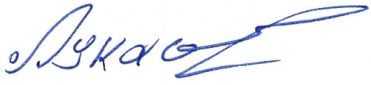 ___________________А.Г. ЛукашДОКУМЕНТАЦИЯ ОБ ЭЛЕКТРОННОМ АУКЦИОНЕВыполнение работ по капитальному ремонту многоквартирных домов, расположенных по адресу: Краснодарский край, Славянский район, г. Славянск-на-Кубани,ул. Батарейная, 262, ул. Красная, 36, ул. Красная, 45/1, ул. Крупской, 219,ул. Ленина, 114, ул. Рыночная, 153-Б, ул. Юных Коммунаров, 116.Термины и определения«заинтересованное лицо» - физическое лицо, заинтересованное в результатах привлечения подрядных организаций (в том числе являющееся индивидуальным предпринимателем), подавшее заявку через оператора электронной площадки на участие в электронном аукционе, либо юридическое лицо, подавшее заявку на участие в электронном аукционе;«реестр квалифицированных подрядных организаций» - сформированный органом исполнительной власти субъекта Российской Федерации, уполномоченным субъектом Российской Федерации на ведение реестра квалифицированных подрядных организаций, по итогам предварительного отбора реестр квалифицированных подрядных организаций, в котором содержится информация о подрядных организациях, которые имеют право принимать участие в электронном аукционе на территории Краснодарского края по установленному предмету электронного аукциона;«специализированная организация» - юридическое лицо, привлекаемое техническим заказчиком для осуществления функций по подготовке и проведению электронного аукциона;«участник электронного аукциона» - юридическое лицо независимо от организационно-правовой формы или индивидуальный предприниматель, претендующие на заключение договора;«электронный аукцион» - аукцион в электронной форме на оказание услуг и (или) выполнение работ по капитальному ремонту общего имущества в многоквартирном доме, являющийся конкурентным способом определения подрядной организации, проводимый в электронной форме, при котором победителем признается участник закупки, включенный в реестр квалифицированных подрядных организаций и предложивший наименьшую цену договора;«электронная площадка» - сайт в информационно-телекоммуникационной сети «Интернет», на котором проводятся электронные аукционы www.rts-tender.ruОбщие положенияНастоящая Документация об электронном аукционе подготовлена в соответствии с Положением о привлечении специализированной некоммерческой организацией, осуществляющей деятельность, направленную на обеспечение проведения капитального ремонта общего имущества в многоквартирных домах, подрядных организаций для оказания услуг и (или) выполнения работ по капитальному ремонту общего имущества в многоквартирном доме, утвержденным постановлением Правительства Российской Федерации от 1 июля 2016 г. № 615 (далее – Положение).Технический заказчик проводит закупки в форме электронного аукциона для оказания услуг и (или) выполнения работ по капитальному ремонту общего имущества в многоквартирных домах в Краснодарском крае, предмет и условия которого указаны в разделе X«Информационная карта», в соответствии с процедурами, условиями и положениями Документации об электронном аукционе.Место, условия и сроки (периоды) выполнения работ и (или) оказания услуг определяются в разделах XII«Проект договора» и X «Информационная карта».Начальная (максимальная) цена договора указана в извещении о проведении электронного аукциона и в разделе X «Информационная карта».В электронном аукционе может принять участие лицо, включенное в реестр квалифицированных подрядных организаций по соответствующему предмету электронного аукциона и прошедшее регистрацию на электронной площадке.Участник электронного аукциона несет все расходы, связанные с подготовкой и подачей заявки на участие в электронном аукционе, участием в электронном аукционе и заключением договора, а Технический заказчик не имеет обязательств в связи с такими расходами.Не допускается взимание оператором электронной площадки платы за проведение электронного аукциона. Не допускается взимание с участников электронного аукциона платы за участие в электронном аукционе, за исключением платы, взимаемой с лица, с которым заключается договор, в случаях, предусмотренных законодательством Российской Федерации.Проведение электронного аукциона обеспечивается на электронной площадке ее оператором.Обмен информацией, связанной с проведением электронного аукциона, между участником электронного аукциона, техническим заказчиком и оператором электронной площадки осуществляется на электронной площадке в форме электронных документов.Электронные документы и иная информация в электронной форме должны быть подписаны усиленной неквалифицированной электронной подписью лица, уполномоченного действовать от имени участника электронного аукциона, технического заказчика и оператора электронной площадки.Ключи усиленных неквалифицированных электронных подписей, а также сертификаты ключей проверки электронных подписей, предназначенные для использования в целях настоящей Документации об электронном аукционе, должны быть созданы и выданы удостоверяющими центрами, получившими аккредитацию на соответствие требованиям Федерального закона от 6 апреля 2011 г. № 63-ФЗ «Об электронной подписи».При проведении электронного аукциона переговоры технического заказчика с оператором электронной площадки и оператора электронной площадки с участником электронного аукциона не допускаются в случае, если в результате этих переговоров создаются преимущественные условия для участия в электронном аукционе и (или) условия для разглашения конфиденциальной информацииДокументация об электронном аукционеДокументация об электронном аукционе включает в себя настоящий документ, вносимые в Документацию об электронном аукционе изменения и дополнения, проекты и формы документов (обязательные и рекомендательные), а также прилагаемые документы, перечень которых отражен в пункте 2 настоящего раздела (в том числе опубликованные в виде отдельных документов).Состав Документации об электронном аукционе: Раздел I. Термины и определенияРаздел II. Общие положенияРаздел III. Документация об электронном аукционеРаздел IV. Требования к содержанию и составу заявки на участие в электронном аукционе Раздел V. Порядок подачи заявок на участие в электронном аукционеРаздел VI. Рассмотрение заявок на участие в электронном аукционеРаздел VII. Проведение электронного аукционаРаздел VIII. Признание электронного аукциона несостоявшимсяРаздел IX. Порядок заключения договораРаздел X. Информационная картаРаздел XI. Проект договора (Приложение № 1)Раздел XII.Техническое задание на выполнение работ (Приложение № 2)Раздел XШ. График выполнение работ (Приложение № 3)Раздел XIV. Проектная или сметная работа (Приложение № 4)Раздел XV.Проект договора залога денежных средств (Приложение № 5)Раздел XVI. Перечень обязательств, при наступлении которых должна быть выплачена сумма гарантии, и документов, представляемых организатором электронного аукциона банку одновременно с требованием об осуществлении уплаты денежной суммы по банковской гарантии (обеспечение исполнения обязательств в гарантийный срок) (Приложение № 6)Раздел XVI.Ведомость объемов работ (Приложение № 7)Раздел XVII. Проект договора залога денежных средств обеспечения обязательств по устранению выявленных дефектов в гарантийный период	3. Документация об электронном аукционе в полном объеме доступна для ознакомления в электронном виде на следующих сайтах в информационно-телекоммуникационной сети «Интернет»:- официальный сайт http://www.cityslav.ru/- сайт оператора электронной площадки www.rts-tender.ruРазъяснение положений Документации об электронном аукционе:Любое заинтересованное лицо, включенное в реестр квалифицированных подрядных организаций, вправе направить оператору электронной площадки запрос о разъяснении положений Документации об электронном аукционе (далее – Запрос). При этом, такое заинтересованное лицо вправе направить не более чем 3 (три) запроса о даче разъяснений положений Документации об электронном аукционе в отношении одного электронного аукциона.Запрос направляется в виде электронного документа через сайт оператора электронной площадки в соответствии с регламентом работы электронной площадки. Запросы принимаются не позднее чем за 3 (три) рабочих дня до даты окончания срока подачи заявок на участие в электронном аукционе, установленной в Извещении о проведении электронного аукциона и разделе X «Информационная карта».В случае если Запрос поступил в сроки, установленные в пункте 2.3 настоящего раздела, Технический заказчик в течение 2 (двух) рабочих дней со дня поступления ему Запроса размещает на официальном сайте и сайте оператора электронной площадки разъяснения положений Документации об электронном аукционе с указанием предмета Запроса, наименования заинтересованного лица, подавшего Запрос.В случае если Запрос поступил позднее срока, установленного в пункте 2.3 настоящего раздела, данный Запрос не рассматривается.Внесение изменений в Документацию об электронном аукционе:Технический заказчик по собственной инициативе или в связи с запросом заинтересованного лица о разъяснении положений Документации об электронном аукционе вправе принять решение о внесении изменений в Извещение о проведении электронного аукциона и (или) в Документацию об электронном аукционе не позднее чем за 3 (три) рабочих дня до дня окончания срока подачи заявок на участие в электронном аукционе. Изменение предмета электронного аукциона и увеличение размера обеспечения заявки не допускаются.В течение 1 (одного) рабочего дня со дня принятия решения, указанного в пункте 3.1 настоящего раздела, такие изменения публикуются на официальном сайте и сайте оператора электронной площадки.Срок подачи заявок на участие в электронном аукционе продлевается так, чтобы со дня размещения на официальном сайте и сайте оператора электронной площадки внесенных изменений в Извещение о проведении электронного аукциона и (или) в Документацию об электронном аукционе до дня окончания подачи заявок срок составлял не менее 10 (десяти) рабочих дней.Заинтересованные лица самостоятельно отслеживают возможные изменения, внесенные в Извещение о проведении электронного аукциона и (или) в Документацию об электронном аукционе, с учетом положений пункта 5 настоящего раздела.Технический заказчик не несет ответственности в случае, если заинтересованные лица не ознакомились с изменениями, внесенными в Извещение о проведении электронного аукциона и (или) Документацию об электронном аукционе.Отказ от проведения электронного аукциона:Технический заказчик вправе отказаться от проведения электронного аукциона не позднее чем за 3 (три) рабочих дня до дня окончания срока подачи заявок на участие в электронном аукционе. Извещение об отказе от проведения электронного аукциона размещается техническим заказчиком в течение 1 (одного) рабочего дня со дня принятия решения о таком отказе на официальном сайте и сайте оператора электронной площадки.В течение 1 (одного) часа после размещения на официальном сайте извещения об отмене электронного аукциона, изменений, внесенных в Извещение о проведении электронного аукциона, Документацию об электронном аукционе, и разъяснений положений Документации об электронном аукционе всем участникам электронного аукциона, подавшим заявки на участие в электронном аукционе, направляется уведомление об указанных в извещении изменениях и разъяснениях.Документация об электронном аукционе не содержит требований к оформлению и форме заявки на участие в электронном аукционе.Требования к содержанию и составу заявки на участие в электронном аукционе Участник электронного аукциона подает заявку на участие в электронном аукционе в форме электронного документа.Заявка на участие в электронном аукционе должна содержать:а) документы и сведения об участнике электронного аукциона, подавшем заявку на участие в электронном аукционе, - полное наименование, сведения об организационно-правовой форме, адрес юридического лица, идентификационный номер налогоплательщика (при наличии) учредителей, членов коллегиального исполнительного органа, лица, исполняющего функции единоличного исполнительного органа участника электронного аукциона - для юридического лица, фамилия, имя, отчество, паспортные данные, сведения о месте жительства, номер контактного телефона - для индивидуального предпринимателя;б) документ, подтверждающий полномочия лица на осуществление действий от имени участника электронного аукциона. не вправе требовать от участника электронного аукциона иных документов и сведений, кроме документов и сведений, предусмотренных пунктом 2настоящего раздела.Порядок подачи заявок на участие в электронном аукционеДля участия в электронном аукционе участник электронного аукциона, который включен в реестр квалифицированных подрядных организаций и имеет право участвовать по установленному предмету и начальной (максимальной) цене договора, направляет заявку на участие в электронном аукционе Участник электронного аукциона подает заявку на участие в электронном аукционе в пределах срока, установленного в разделе X «Информационная карта».Участник электронного аукциона подает заявку на участие в электронном аукционе через оператора электронной площадки в форме электронного документа, подписанного усиленной неквалифицированной электронной подписью лица, уполномоченного действовать от имени участника электронного аукциона.Подать заявку на участие в электронных аукционах может только лицо, включенное в реестр квалифицированных порядных организаций и прошедшее регистрацию на электронной площадке.Участник электронного аукциона не вправе подать заявку на участие в электронном аукционе за 3 (три) месяца до даты окончания срока своей аккредитации на электронной площадке. При этом, за 3 (три) месяца до даты окончания срока аккредитации участника электронного аукциона оператор электронной площадки обязан направить соответствующее уведомление этому участнику. В случае если этот участник получил аккредитацию на электронной площадке, он вправе пройти аккредитацию на новый срок в порядке, установленном для аккредитации участников электронного аукциона на электронной площадке в соответствии с законодательством Российской Федерации о контрактной системе в сфере закупок товаров, работ, услуг для обеспечения государственных и муниципальных нужд, не ранее чем за 6 (шесть) месяцев до дня окончания срока ранее полученной аккредитации.Участник электронного аукциона вправе подать только одну заявку на участие в электронном аукционе.Оператор электронной площадки и Технический заказчик обеспечивают конфиденциальность информации об участниках электронного аукциона, подавших заявки на участие в электронном аукционе. В течение 1 (одного) часа после получения заявки на участие в электронном аукционе оператор электронной площадки осуществляет проверку нахождения сведений об участнике электронного аукциона в реестре квалифицированных подрядных организаций для участия, присваивает заявке порядковый номер и подтверждает в форме электронного документа, направляемого участнику электронного аукциона, подавшему заявку, ее получение с указанием присвоенного заявке порядкового номера. В случае несоответствия участника электронного аукциона требованиям настоящего пункта заявка участника электронного аукциона возвращается оператором электронной площадки подавшему ее участнику электронного аукциона.В течение 1 (одного) часа после получения заявки на участие в электронном аукционе оператор электронной площадки возвращает заявку подавшему ее участнику электронного аукциона в случаях:а) подачи заявки с нарушением требований, предусмотренных пунктом 3 настоящего раздела и пункта 97 Положения;б) подачи одним участником электронного аукциона 2 (двух) и более заявок при условии, что поданные ранее заявки этим участником не отозваны, при этом возвращаются все заявки;в) получения заявки после даты и времени окончания срока подачи заявок, указанной в разделе X «Информационная кварта»;г) получения заявки от участника электронного аукциона с нарушением положений пунктов 4 и 5 настоящего раздела.Одновременно с возвратом заявки на участие в электронном аукционе оператор электронной площадки уведомляет в форме электронного документа участника электронного аукциона, подавшего заявку, об основаниях ее возврата с указанием требования Положения, которые были нарушены. Возврат заявок оператором электронной площадки по иным основаниям не допускается.Участник электронного аукциона, подавший заявку на участие в электронном аукционе, вправе отозвать заявку не позднее дня окончания срока подачи заявок с направлением оператору электронной площадки уведомления об отзыве заявки. Уведомление об отзыве заявки подается участником электронного аукциона через оператора электронной площадки в форме электронного документа, подписанного усиленной неквалифицированной электронной подписью лица, уполномоченного действовать от имени участника электронного аукционаВнесение изменений в заявку об участии в электронном аукционе осуществляется путем ее отзыва и направлении новой заявки.Не позднее 1 (одного) рабочего дня, следующего за днем окончания срока подачи заявок на участие в электронном аукционе, оператор электронной площадки направляет техническому заказчику поступившие заявки в форме электронного документа.Обеспечение заявок на участие в электронном аукционе.Обеспечение заявки на участие в электронном аукционе предоставляется участником электронного аукциона путем перечисления денежных средств (далее – денежные средства) на счет оператора электронной площадки в кредитной организации (далее – банк).Учет проведения операций по обеспечению участия в электронном аукционе осуществляется на лицевом счете участника электронного аукциона, открытом оператором электронной площадки (далее – лицевой счет участника).Блокирование операций по лицевому счету участника, подавшего заявку на участие в электронном аукционе, в отношении денежных средств в размере обеспечения заявки (далее – блокирование денежных средств), прекращается оператором электронной площадки в случаях, предусмотренных в Положении, в порядке, установленном едиными требованиями к функционированию электронных площадок, определенными федеральным органом исполнительной власти по регулированию контрактной системы в сфере закупок для целей законодательства Российской Федерации о контрактной системе в сфере закупок товаров, работ, услуг для обеспечения государственных и муниципальных нужд.Денежные средства, блокированные в соответствии с пунктом 15.7 настоящего раздела, при поступлении акта об уклонении от заключения договора не возвращаются участнику электронного аукциона.Участие в электронном аукционе возможно при наличии на лицевом счете участника денежных средств, в отношении которых не осуществлено блокирование в соответствии с пунктом 15.7 настоящего раздела, в размере не менее чем размер обеспечения заявки на участие в электронном аукционе, указанный в разделе X «Информационная карта».Поступление заявки на участие в электронном аукционе является поручением участника электронного аукциона оператору электронной площадки блокировать денежные средства участника.В течение 1 (одного) часа после получения заявки на участие в электронном аукционе оператор электронной площадки осуществляет блокирование денежных средств. При этом в случае отсутствия на лицевом счете участника денежных средств в достаточном для обеспечения заявки размере блокирование денежных средств не осуществляется.В случае отсутствия на лицевом счете участника денежных средств в достаточном для обеспечения заявки на участие в электронном аукционе размере оператор электронной площадки возвращает заявку в течение 1 (одного) часа после ее получения.В течение 1 (одного) рабочего дня со дня возврата заявки на участие в электронном аукционе оператор электронной площадки прекращает блокирование денежных средств участника.В случае отзыва заявки на участие в электронном аукционе оператор электронной площадки прекращает блокирование денежных средств участника в течение 1 (одного) рабочего дня со дня поступления уведомления об отзыве заявки на участие в электронном аукционе.В течение 1 (одного) рабочего дня, следующего после дня поступления оператору электронной площадки соответствующего протокола, оператор электронной площадки прекращает блокирование денежных средств участника, не допущенного к участию в электронном аукционе.В течение 1 (одного) рабочего дня, следующего после дня поступления оператору электронной площадки соответствующих протоколов, оператор электронной площадки прекращает блокирование денежных средств участника, не признанного победителем электронного аукциона по итогам проведения электронного аукциона.В течение 1 (одного) рабочего дня, следующего после дня поступления оператору электронной площадки сведений о заключении договора с победителем электронного аукциона, оператор электронной площадки прекращает блокирование денежных средств участника, признанного победителем электронного аукциона.В течение одного рабочего дня, следующего после дня поступления оператору электронной площадки сведений о заключении договора с участником электронного аукциона, занявшим второе место по итогам проведения электронного аукциона, оператор электронной площадки прекращает блокирование денежных средств участника, занявшего второе место по итогам проведения электронного аукциона.Подача участником электронного аукциона заявки на участие в электронном аукционе является согласием участника электронного аукциона на списание денежных средств, находящихся на лицевом счете участника, в качестве платы за участие в электронном аукционе, взимаемой с лица в соответствии с пунктом 7 раздела II «Общие положения».Участник электронного аукциона вправе распоряжаться денежными средствами, которые находятся на лицевом счете участника и в отношении которых не осуществлено блокирование денежных средств.По требованию участника электронного аукциона возврат денежных средств, которые внесены в качестве обеспечения заявки на участие в электронном аукционе и в отношении которых не осуществлено блокирование денежных средств или блокирование денежных средств прекращено в соответствии с положениями настоящего раздела, осуществляется в течение 5 (пяти) рабочих дней со дня поступления оператору электронной площадки указанного требования.Специализированная организация не может быть участником электронного аукциона, в рамках которого эта организация осуществляет функции по определению подрядной организации путем проведения электронного аукциона, в том числе функции по разработке Документации об электронном аукционе, размещению на официальном сайте Извещения о проведении электронного аукциона, направлению приглашений принять участие в электронном аукционе, выполнению иных функций, связанных с обеспечением проведения электронного аукциона.Рассмотрение заявок на участие в электронном аукционеРассмотрение заявок на участие в электронном аукционе осуществляется комиссией по осуществлению закупок.Комиссия по осуществлению закупок осуществляет рассмотрение заявок на участие в электронном аукционе и ведение протокола рассмотрения заявок.При осуществлении закупки какие-либо переговоры членов комиссии по осуществлению закупок с ее участниками до определения победителя электронного аукциона не допускаются. В случае нарушения указанного запрета осуществление закупки может быть признано недействительным в порядке, предусмотренном законодательством Российской Федерации.Комиссия по осуществлению закупок рассматривает заявки на участие в электронном аукционе на соответствие требованиям, установленным Документацией об электронном аукционе.Срок рассмотрения заявок на участие в электронном аукционе не может превышать 10 (десяти) рабочих дней со дня окончания срока подачи заявок, указанном в разделе X «Информационная карта».Заявка на участие в электронном аукционе не допускается комиссией по осуществлению закупок к участию в электронном аукционе в следующих случаях:а) непредставление документов и сведений, предусмотренных пунктом 2 разделаIV«Требования к содержанию и составу заявки на участие в электронном аукционе и инструкция по заполнению заявки»;б) несоответствие заявки на участие в электронном аукционе требованиям к Документации об электронном аукционе;в) недостоверность сведений, содержащихся в документах, представленных участником электронного аукциона;г) отсутствие сведений об участнике электронного аукциона в реестре квалифицированных подрядных организаций (для участия в электронном аукционе в части выполнения соответствующих работ (оказания услуг)).Отказ в допуске к участию в электронном аукционе по иным основаниям, кроме случаев, предусмотренных пунктом 6 настоящего раздела, не допускается.На основании результатов рассмотрения заявок на участие в электронном аукционе комиссия по осуществлению закупок принимает решение о допуске или об отказе в допуске участника к участию в электронном аукционе и оформляет протокол рассмотрения заявок на участие в электронном аукционе, который подписывается всеми присутствующими на заседании членами комиссии в день окончания рассмотрения заявок.Протокол рассмотрения заявок на участие в электронном аукционе должен содержать сведения об участниках электронного аукциона (наименование - для юридического лица, фамилия, имя, отчество (при наличии) - для физического лица, зарегистрированного в качестве индивидуального предпринимателя, адрес юридического лица, электронный адрес, идентификационный номер налогоплательщика участников электронного аукциона, подавших заявки на участие в электронном аукционе, решение о допуске или об отказе в допуске участника к участию в электронном аукционе).В решении об отказе в допуске участника к участию в электронном аукционе указывается обоснование решения со ссылками на нормы Положения, которым не соответствует заявка на участие в электронном аукционе, и (или) положения заявки на участие в электронном аукционе, которые не соответствуют требованиям настоящей Документации об электронном аукционе.Протокол рассмотрения заявок на участие в электронном аукционе в течение одного рабочего дня со дня окончания рассмотрения заявок на участие в электронном аукционе размещается техническим заказчиком
на официальном сайте и сайте оператора электронной площадки. Открытие доступа к протоколу осуществляется после подведения итогов электронного аукциона.В течение одного часа после поступления оператору электронной площадки протокола рассмотрения заявок на участие в электронном аукционе оператор электронной площадки направляет участнику электронного аукциона, подавшему заявку на участие в электронном аукционе, уведомление о решении, принятом в отношении поданной им заявки.Проведение электронного аукционаЭлектронный аукцион проводится на электронной площадке в день, указанный в Извещении о проведении электронного аукциона и разделе X«Информационная карта».Электронный аукцион не проводится в случаях принятия до даты, установленной в пункте 1настоящего раздела, решения о признании электронного аукциона не состоявшимся в порядке, предусмотренном настоящей Документации об электронном аукционе.Время начала проведения электронного аукциона устанавливается оператором электронной площадки в соответствии со временем часовой зоны, в которой расположен Технический заказчик.Электронный аукцион проводится путем снижения начальной (максимальной) цены договора, указанной в Извещении о проведении электронного аукциона, в порядке, установленном настоящим разделом.Участники электронного аукциона подают предложения о цене договора, предусматривающие снижение текущего минимального предложения о цене договора на величину в пределах шага аукциона (далее - предложение о цене договора), указанного в разделе X «Информационная карта»Участник электронного аукциона также вправе подать предложение о цене договора независимо от шага аукциона.Участники электронного аукциона подают предложения о цене договора с учетом следующих требований:а) участник электронного аукциона не вправе подать предложение о цене договора, равное ранее поданному этим участником предложению о цене договора или большее чем оно, а также предложение о цене договора услуг, равное нулю;б) участник электронного аукциона не вправе подать предложение о цене договора, которое выше, чем текущее минимальное предложение о цене договора, сниженное в пределах шага аукциона;в) участник электронного аукциона не вправе подать предложение о цене договора, которое ниже, чем текущее минимальное предложение о цене договора в случае, если текущее минимальное предложение подано таким участником электронного аукциона.От начала проведения электронного аукциона на электронной площадке до истечения срока подачи предложений о цене договора указываются все предложения о цене договора и время их поступления, а также время, оставшееся до истечения срока подачи предложений о цене договора в соответствии с пунктом 9 настоящего раздела.Время приема предложений участников электронного аукциона о цене договора составляет 10 (десять) минут от начала проведения электронного аукциона до истечения срока подачи предложений о цене договора, а также 10 (десять) минут после поступления последнего предложения о цене договора. Время, оставшееся до истечения срока подачи предложений о цене договора, обновляется автоматически после снижения начальной (максимальной) цены договора или поступления последнего предложения о цене договора. Если в течение указанного времени не поступило ни одного предложения о более низкой цене договора, такой аукцион завершается.Оператор электронной площадки обеспечивает конфиденциальность информации об участниках электронного аукциона.Оператор электронной площадки отклоняет предложения о цене договора, не соответствующие требованиям, предусмотренным настоящим разделом.Отклонение оператором электронной площадки предложений о цене договора по основаниям, не предусмотренным пунктом 7 настоящего раздела, не допускается.Победителем электронного аукциона признается участник электронного аукциона, предложение которого предусматривает наибольшее снижение начальной (максимальной) цены договора.В случае если участником электронного аукциона предложена цена договора, равная цене, предложенной другим участником электронного аукциона, лучшим признается предложение о цене договора поступившее раньше.Протокол проведения электронного аукциона размещается на электронной площадке ее оператором в течение 30 (тридцати) минут после окончания такого аукциона. В протоколе указываются адрес электронной площадки, дата, время начала и окончания такого аукциона, начальная (максимальная) цена договора, все минимальные предложения о цене договора, сделанные участниками такого аукциона и ранжированные по мере убывания, с указанием порядковых номеров, присвоенных заявкам на участие в аукционе, которые поданы его участниками, сделавшими соответствующие предложения о цене договора, и с указанием времени поступления предложений о цене договора.В течение 1 (одного) часа после размещения на электронной площадке протокола проведения электронного аукциона оператор электронной площадки направляет соответствующие уведомления участникам электронного аукциона.Любой участник электронного аукциона после размещения на электронной площадке и на официальном сайте протокола проведения электронного аукциона вправе направить оператору электронной площадки запрос о даче разъяснений результатов такого аукциона. Оператор электронной площадки в течение 2 (двух) рабочих дней со дня поступления такого запроса обязан предоставить этому участнику соответствующие разъяснения.В случае если при проведении электронного аукциона цена договора снижена до 0,5 начальной (максимальной) цены договора, такой аукцион прекращается.Признание электронного аукциона несостоявшимся.Электронный аукцион признается несостоявшимся в следующих случаях:В случае принятия комиссией по осуществлению закупок решения об отказе в допуске всех участников электронного аукциона к участию в электронном аукционе или о допуске только одного участника электронного аукциона к участию в электронном аукционе, а также в случае поступления единственной заявки на участие в электронном аукционе. В данном случае комиссией по осуществлению закупок вносится информация о признании электронного аукциона несостоявшимся в протокол рассмотрения заявок. При этом, единственная заявка об участии в электронном аукционе рассматривается в порядке, установленном настоящей Документацией об электронном аукционе.В случае если во время проведения аукциона подано единственное предложение о цене договора. В течение 30 (тридцати) минут после окончания указанного времени оператор электронной площадки размещает протокол о признании такого аукциона несостоявшимся, в котором указываются адрес электронной площадки, дата, время начала и окончания такого аукциона, начальная (максимальная) цена договора, единственное предложение о цене договора с указанием времени поступления предложения о цене договора.В случае признания комиссией по осуществлению закупок электронного аукциона несостоявшимся и (или) в случае признания только одного участника, подавшего заявку на участие в электронном аукционе, участником электронного аукциона, Технический заказчик в течение 3 (трех) рабочих дней со дня подписания протокола рассмотрения заявок на участие в электронном аукционе обязан передать такому участнику проект договора, составленный путем включения начальной (максимальной) цены договора в проект договора, прилагаемого к настоящей Документации об электронном аукционе.Технический заказчик в течение 3 (трех) рабочих дней со дня подписания оператором электронной площадки протокола о признании такого аукциона несостоявшимся передает единственному участнику электронного аукциона проект договора, который составляется путем включения цены договора, предложенной таким участником электронного аукциона при проведении электронного аукциона, в проект договора, прилагаемый к настоящей Документации об электронном аукционе.В случае если в течение времени приема от участников электронного аукциона предложений о цене договора ни один из его участников не подал предложения о цене договора оператор электронной площадки в течение 30 (тридцати) минут после окончания указанного времени размещает протокол, в котором указываются адрес электронной площадки, дата, время начала и окончания такого аукциона, начальная (максимальная) цена договора и указание на то, что ни один из его участников не подал предложения о цене договора.Порядок заключения договора.Договор заключается техническим заказчиком в соответствии с Гражданским кодексом Российской Федерации, Положением и настоящей Документацией об электронном аукционе.Договор не может быть заключен ранее чем через 10 (десять) дней и позднее чем через 20 (двадцать) дней со дня размещения на официальном сайте протокола проведения электронного аукциона, протокола рассмотрения единственной заявки на участие в электронном аукционе.Заключение договора для победителя электронного аукциона или участника электронного аукциона, заявке которого присвоен второй номер, или единственного участника электронного аукциона является обязательным.Договор заключается по цене договора, предложенной участником электронного аукциона, с которым заключается договор. Технический заказчик в течение 3 (трех) рабочих дней со дня подписания протокола проведения электронного аукциона передает победителю электронного аукциона проект договора, который составляется путем включения цены договора, предложенной победителем электронного аукциона при проведении электронного аукциона, в проект договора, прилагаемый настоящей к Документации об электронном аукционе.В случае уклонения победителя электронного аукциона от заключения договора Технический заказчик в течение 3 (трех) рабочих дней со дня подписания протокола об отказе от заключения договора победителем электронного аукциона передает участнику электронного аукциона, заявке которого присвоен второй номер, проект договора, который составляется путем включения цены договора, предложенной таким участником электронного аукциона при проведении электронного аукциона, в проект договора, прилагаемый к настоящей Документации об электронном аукционе. Договор заключается с участником электронного аукциона, заявке которого присвоен второй номер. В случае если победитель электронного аукциона, или участник электронного аукциона, заявке которого присвоен второй номер, или единственный участник электронного аукциона в срок, указанный в разделе X «Информационная карта», не представил техническому заказчику подписанный договор, и (или) не представил обеспечение исполнения договора, то победитель электронного аукциона, либо участник электронного аукциона, заявке которого присвоен второй номер, либо единственный участник электронного аукциона признается уклонившимся от заключения договора.В случае уклонения победителя электронного аукциона или участника электронного аукциона, с которым заключается договор, от заключения договора техническим заказчиком составляется акт об уклонении от заключения договора, в котором должны содержаться сведения о месте, дате и времени его составления, о лице, которое уклонилось от заключения договора, сведения о фактах, являющихся основанием признания победителя электронного аукциона или участника электронного аукциона, с которым заключается договор, уклонившимся от заключения договора, а также реквизиты документов, подтверждающих такие факты. Указанный акт размещается техническим заказчиком на официальном сайте и направляется оператору электронной площадки в течение 1 (одного) рабочего дня, следующего после дня его подписания. Технический заказчик в течение 2 (двух) рабочих дней со дня подписания указанного акта передает заверенную техническим заказчиком копию указанного акта лицу, признанному уклонившимся от заключения договора.Участник электронного аукциона, предложивший цену договора, которая на 25 (двадцать пять) и более процентов ниже начальной (максимальной) цены договора, обязан представить техническому заказчику обоснование предлагаемой цены договора (по каждой статье затрат, в том числе стоимость материалов и оборудования, расходы на заработную плату, аренду машин и механизмов), включающее в себя гарантийное письмо от производителя на используемые материалы при производстве работ с указанием цены и количества поставляемого товара, документы, подтверждающие наличие материалов у участника закупки, иные документы и расчеты, включая подтверждающие возможность участника закупки осуществить выполнение работ по предлагаемой цене.Обоснование, указанное в пункте 9 настоящего раздела, представляется участником электронного аукциона, с которым заключается договор, при направлении техническому заказчику подписанного проекта договора. В случае невыполнения таким участником этого требования он признается уклонившимся от заключения договора. При признании комиссией по осуществлению закупок предложенной цены необоснованной договор с таким участником не заключается и право заключения договора переходит к участнику электронного аукциона, который предложил такую же, как и победитель электронного аукциона, цену договора или предложение о цене договора которого содержит лучшие условия в отношении цены договора, следующие после условий, предложенных победителем электронного аукциона. В этих случаях решение комиссии по осуществлению закупок оформляется протоколом, который размещается на официальном сайте и доводится до сведения всех участников электронного аукциона не позднее 1 (одного) рабочего дня, следующего за днем подписания указанного протокола.Договор заключается только после предоставления участником электронного аукциона, с которым заключается договор, обеспечения исполнения договора в размере, указанном в Извещении о проведении электронного аукциона и разделе X «Информационная карта».Исполнение договора обеспечивается:а) банковской гарантией, выданной банком, включенным в перечень банков, отвечающих установленным требованиям для принятия банковских гарантий в целях налогообложения, предусмотренный статьей 74.1 Налогового кодекса Российской Федерации (далее - банковская гарантия);б) обеспечительным платежом.Способ обеспечения исполнения договора определяется участником электронного аукциона, с которым заключается такой договор, самостоятельно из способов, предусмотренных пунктом 12 настоящего раздела. Размер обеспечения исполнения договора определяется техническим заказчиком в Извещении о проведении электронного аукциона, а также в разделе X «Информационная карта».14. Обеспечительный платеж вносится участником электронного аукциона на расчетный счет, указанный в разделе X «Информационная карта». Обеспечение исполнения обязательств Подрядчика (в случае выбора Подрядчиком такого способа обеспечения исполнения обязательств Подрядчика как внесение денежных средств) возвращается по письменному требованию Подрядчика с указанием реквизитов для возврата денежных средств, внесенных в качестве обеспечения исполнения обязательств, в течение 15 (пятнадцати) банковских дней со дня подписания в порядке, установленном договором, Акта приемки работ по объекту и получения техническим заказчиком такого требования. Обязательства по договору, исполнение которых обеспечивается:Все обязательства по договору, включая:- соблюдение сроков выполнения работ в соответствии с условиями договора и приложений к нему;- надлежащее качество выполненных работ.Обязательства по выплате Заказчику неустоек (штрафов, пени), предусмотренных договором в случае неисполнения и/или ненадлежащего исполнения Подрядчиком принятых на себя обязательств по договору.15. Банковская гарантия оформляется в письменной форме на бумажном носителе или в форме электронного документа, подписанного усиленной неквалифицированной электронной подписью лица, имеющего право действовать от имени банка (далее - гарант), на условиях, определенных гражданским законодательством, и должна соответствовать следующим требованиям:а) быть безотзывной;б) максимальное отношение совокупной суммы кредитных требований банка к одному заемщику или группе связанных заемщиков к собственным средствам (капиталам) банка не должно превышать 25 (двадцать пять) процентов, установленных Инструкцией Центрального Банка Российской Федерации;в) банковская гарантия должна быть выдана банком, имеющим действующую лицензию Центрального Банка Российской Федерации;г) требование к банковской гарантии может быть предъявлено гаранту для выплаты суммы обеспечения исполнения обязательств по решению технического заказчика в случае неисполнения участником электронного аукциона своих обязательств по договору и (или) в случае расторжения договора;д) срок действия банковской гарантии должен превышать срок выполнения работ по договору не менее чем на 60 (шестьдесят) дней.е) банковская гарантия должна быть включена в реестр банковских гарантий. 16. Банковская гарантия должна содержать:а) сумму банковской гарантии, подлежащую уплате гарантом Заказчику в случае ненадлежащего исполнения обязательств принципалом в соответствии с условиями договора;б) обязательства принципала, надлежащее исполнение которых обеспечивается банковской гарантией;в) условие о праве Заказчика представлять письменное требование к уплате денежной суммы и (или) ее части по банковской гарантии в случае неисполнения и (или) ненадлежащего исполнения Подрядчиком обязательств по договору, обеспеченных банковской гарантией;г) условие о безусловном праве Заказчика на истребование суммы банковской гарантии полностью или частично в случае неисполнения и (или) ненадлежащего исполнения Подрядчиком обязательств по договору в предусмотренные сроки, и (или)в случае расторжения договора;д) условие о праве Заказчика на бесспорное списание денежных средств со счета гаранта, если гарантом в срок не более чем 5 (пять) рабочих дней не исполнено требование Заказчика об уплате денежной суммы по банковской гарантии, направленное до окончания срока действия банковской гарантии;е) условие о праве Заказчика на передачу права требования к банковской гарантии при перемене заказчика в случаях, предусмотренных законодательством Российской Федерации, с предварительным извещением об этом гаранта;ж) условие, согласно которому исполнением обязательств гаранта по банковской гарантии является фактическое поступление денежных сумм на счет Заказчика;з) условие о том, что расходы, возникающие в связи с перечислением денежной суммы гарантом по банковской гарантии, несет гарант;и) условие о том, что сумма банковской гарантии должна быть равна сумме обеспечения обязательств по договору, указанной в извещении о проведении электронного аукциона (в российских рублях);к) обязанность гаранта уплатить Заказчику неустойку в размере 0,1 процента денежной суммы, подлежащей уплате, за каждый день просрочки;л) срок действия банковской гарантии;м) перечень документов, предоставляемых Заказчиком банку одновременно с требованием об осуществлении уплаты денежной суммы по банковской гарантии;н) безотлагательное условие, предусматривающее заключение договора банковской гарантии по обязательствам принципала, в случае предоставления банковской гарантии в качестве обеспечения исполнения договора.Изменения, вносимые в договор, не освобождают гаранта от исполнения обязательств по банковской гарантии.Все споры и разногласия, возникающие в связи с исполнением обязательств по банковской гарантии, должны разрешаться в судебном порядке.Недопустимо включение в банковскую гарантию включение в условия банковской гарантии требования о представлении Заказчиком гаранту судебных актов, подтверждающих неисполнение принципалом обязательств, обеспечиваемых банковской гарантией.Технический заказчик рассматривает поступившую в качестве обеспечения исполнения договора банковскую гарантию в срок, не превышающий 5 (пяти) рабочих дней со дня ее поступления.21. При увеличении сроков выполнения работ по договору в случае избрания Подрядчиком при заключении договора способа обеспечения исполнения обязательств в виде банковской гарантии Подрядчик обязуется предоставить Заказчику в день подписания дополнительного соглашения об увеличении сроков дополнительное обеспечение исполнения обязательств по договору в виде банковской гарантии с соблюдением требований, установленных пунктами 3.4 – 3.8 договора.Оригинал документа, подтверждающего предоставление дополнительного обеспечения исполнения обязательств в виде банковской гарантии при увеличении сроков выполнения работ по договору, становится неотъемлемой частью договора и во избежание утери и порчи хранится у Заказчика до окончания срока действия договора.В случае отказа от заключения договора с победителем электронного аукциона, или с участником электронного аукциона, заявке на участие в электронном аукционе которого присвоен второй номер, или с единственным участником электронного аукциона техническим заказчиком в срок не позднее 1 (одного) рабочего дня, следующего после дня установления фактов, предусмотренных пунктом 23 настоящего раздела и являющихся основанием для отказа от заключения договора, составляется протокол об отказе от заключения договора, в котором должны содержаться сведения о месте, дате и времени его составления, о лице, с которым Технический заказчик отказывается заключить договор, сведения о фактах, являющихся основанием для отказа от заключения договора, а также реквизиты документов, подтверждающих такие факты. Указанный протокол размещается Техническим заказчиком на официальном сайте в течение 1 (одного) рабочего дня, следующего после дня подписания указанного протокола, и направляется оператору электронной площадки. Технический заказчик в течение 2 (двух) рабочих дней со дня подписания протокола передает заверенную техническим заказчиком копию протокола лицу, с которым Технический заказчик отказывается заключить договор.23. Обеспечение исполнения обязательств в гарантийный срок предоставляется Подрядчиком до подписания в установленном порядке акта выполненных работ по капитальному ремонту, а если договором подряда предусмотрено выполнение нескольких видов работ – акта приемки последней выполненной работы по капитальному ремонту и определяется участником электронного аукциона, с которым заключается такой договор, самостоятельно из способов, предусмотренных пунктами 24, 25,26 настоящего раздела.24. Размер обеспечения исполнения обязательств в гарантийный срок составляет 10% начальной (максимальной) цены договора подряда.25. Предоставлением обеспечения исполнения обязательств в гарантийный срок в форме залога денежных средств является передача (перечисление) денежных средств, указанной в пункте 24 настоящей конкурсной документации сумме в соответствии с заключенным между Подрядчиком и организатором конкурса договором залога, составленным по форме согласно приложению № 5 к конкурсной документации. В договор залога включается условие о внесудебном порядке обращения взыскания на заложенное имущество.Залог прекращается после истечения гарантийного срока, установленного в договоре подряда. Денежные средства, находящиеся в залоге, возвращаются Подрядчику в течение 28 рабочих дней после истечения гарантийного срока.26. Предоставлением Подрядчиком обеспечения исполнения обязательств по договору в форме банковской гарантии является предоставление Подрядчиком организатору конкурса банковской гарантии, выданной банком, осуществляющим деятельность на территории Краснодарского края. Банковская гарантия должна соответствовать требованиям параграфа 6 главы 23 Гражданского кодекса Российской Федерации и настоящего раздела конкурсной документации.Банковская гарантия должна быть безотзывной.Перечень обстоятельств, при наступлении которых должна быть выплачена сумма гарантии, и документов, предоставляемых организатором конкурса банку одновременно с требованием об осуществлении уплаты денежной суммы по банковской гарантии, указывается в банковской гарантии в соответствии с приложением № 6 к конкурсной документации.Срок действия банковской гарантии должен превышать гарантийный срок не менее чем на три месяца.Подрядчик до выдачи банком банковской гарантии обязан согласовать её проект с организатором конкурса.27.Организатор конкурса рассматривает поступившую в качестве обеспечения исполнения обязательств в гарантийный срок банковскую гарантию на предмет её соответствия требованиям, содержащимся в настоящей конкурсной документации, и устанавливает подлинность её выдачи путем направления запроса в банк, выдавший такую банковскую гарантию.28.Основанием для отказа в принятии банковской гарантии организатором конкурса является:несоответствие банковской гарантии требованиям, содержащимся в настоящей конкурсной документации;не подтверждение банком факта выдачи банковской гарантии.29.В случае отказа в принятии банковской гарантии организатор конкурса информирует об этом Подрядчика в письменной форме или в форме электронного документа с указанием причин, послуживших основанием для отказа в принятии банковской гарантии:если основанием для отказа является несоответствие банковской гарантии требованиям, содержащимся в настоящей конкурсной документации, - в срок, не превышающий 3 (трех) рабочих дней со дня поступления банковской гарантии;если основанием для отказа является не подтверждение банком факта выдачи банковской гарантии - в срок, не превышающий 3 (трех) рабочих дней со дня получения организатором конкурса ответа банка.30. До предоставления Подрядчиком обеспечения исполнения обязательств в гарантийный срок и получения организатором конкурса подтверждения факта выдачи банковской гарантии, если способом обеспечения исполнения обязательств в гарантийный срок является банковская гарантия, оплата за выполненные работы по капитальному ремонту Подрядчику не производится.Информационная карта.Раздел XI. Проект договора (Приложение № 1)Договор № ___на выполнение работ по капитальному ремонту общего имущества многоквартирных домовг. Славянск-на-Кубани                                           	 «____» __________ 20__ г.Муниципальное казенное учреждение «Общественно-социальный центр Славянского городского поселения Славянского района», именуемое в дальнейшем «Заказчик», в лице руководителя Лукаша Александра Григорьевича, действующего на основании Устава, с одной стороны, и ___________________________________________________, именуемая(-ый,-ое) в дальнейшем «Подрядчик», в лице _______________________________________, действующего на основании __________________________________________, с другой стороны, в дальнейшем совместно именуемые Стороны, в соответствии с протоколом _______________________________________ от «___»___________ 20__ г. № ____________ заключили настоящий договор на выполнение работ по капитальному ремонту общего имущества многоквартирных домов, расположенных на территории Краснодарского края(далее – договор) о нижеследующем.ПРЕДМЕТ И СУЩЕСТВЕННЫЕ УСЛОВИЯ ДОГОВОРАПо договору Заказчик поручает, а Подрядчик принимает на себя обязательства выполнить работы по капитальному ремонту ____________ (далее - работы) многоквартирного дома, расположенного по адресу: ___________________________________(далее – объект), в порядке, объеме и сроки, предусмотренные договором и приложениями к нему.Подписывая договор, Подрядчик подтверждает, что:несет полную ответственность за выполнение работ по договору в соответствии с действующим законодательством;полностью понимает и осознает характер и объемы работ по договору и полностью удовлетворен условиями, при которых будет происходить выполнение работ по договору, и принимает на себя все расходы, риски и трудности, связанные с выполнением работ по договору;получил и изучил договор со всеми приложениями к нему; получил полную информацию по всем вопросам, которые могли бы повлиять на сроки, объемы, стоимость и качество работ в полном объеме.Работы по настоящему договору выполняются с соблюдением требований действующего законодательства в соответствии с Техническим заданием (Приложение 3 к договору), разработанной проектно-сметной документацией, являющейся Приложением 1 к Техническому заданию(далее – проектно-сметная документация) (Приложение 3 к договору), проектами производства работ по объекту (Приложения 5 к договору), составленными Подрядчиком в соответствии с пунктом 8.1.2 договора, и утвержденными Заказчиком в соответствии с пунктом 7.1.3 договора (далее – проект производства работ).Сроки выполнения работ:Начало – с даты передачи объекта согласно пункту 4.5 договора.Окончание – не позднее 15 июня 2017 года.Календарные сроки выполнения работ по объекту определяются в соответствии с Графиком выполнения работ (Приложение 1 к договору), который заполняется Сторонами в соответствии с проектно-сметной документацией.Подрядчик признает правильность и достаточность цены договора для покрытия всех расходов, обязательств и ответственности в рамках договора, а также в отношении всех прочих вопросов, необходимых для надлежащего выполнения работ. Соответственно, Подрядчик не претендует ни на какие дополнительные платежи, а также не освобождается ни от каких обязательств и/или ответственности, по причине его недостаточной информированности.Обеспечение исполнения обязательств Подрядчика составляет 10 процентов от цены договора, указанной в пункте 2.1 договора, и предоставляется Подрядчиком одновременно с подписанным с его стороны экземпляром договора в порядке, установленном разделом 3 договора. В случае если цена настоящего договора на 25 и более процентов ниже начальной (максимальной) цены договора, договор заключается только после предоставления обеспечения исполнения договора в размере, превышающем в 1,5 раза размер обеспечения его исполнения.Подрядчик на все время действия договора должен иметь действующие свидетельства о допуске к работам, которые оказывают влияние на безопасность объекта капитального строительства, необходимые для выполнения работ по договору в соответствии с условиями договора, проектно-сметной документацией и Техническим заданием (Приложение 3 к договору).ЦЕНА ДОГОВОРА И ПОРЯДОК РАСЧЕТОВЦена договора, определенная по результатам проведения электронного аукциона, составляет _________________ (цена прописью) руб. ___ коп. (с НДС/без НДС).Цена настоящего договора может быть увеличена по соглашению Сторон в ходе его исполнения, но не более чем на 10 процентов в связи с пропорциональным увеличением объема выполнения работ. Цена настоящего договора об оказании услуг может быть снижена по соглашению сторон при уменьшении предусмотренных настоящим договором объемов работ. Изменения стоимости и объемов работ производится при соблюдении положений, установленных частью 5 статьи 189 Жилищного кодекса Российской Федерации.	2.2. Цена договора включает все затраты Подрядчика, напрямую или косвенно связанные с выполнением работ, предусмотренных договором, в том числе, но не ограничиваясь, на приобретение, транспортировку и хранение материалов, оборудования, приспособлений, необходимых для выполнения работ, вывоз строительного мусора, уплату налогов, сборов, таможенных пошлин и других платежей, являющихся обязательными в соответствии с действующим законодательством.Окончательная стоимость работ по объекту определяется на основании Актов о приемке выполненных работ по форме КС-2 (далее – Акт КС-2) и Справок о стоимости выполненных работ и затрат по форме КС-3 (далее – Справка КС-3), исходя из фактически выполненных объемов и видов работ в соответствии с проектно-сметной документацией по объекту.Акты КС-2 оформляются Подрядчиком с учетом коэффициентов в проектно-сметной документации.В случае изменения в ходе выполнения работ, объемов, видов и стоимости работ (в том числе в связи с заменой материалов, оборудования) по объекту данные изменения письменно согласовываются Подрядчиком с Заказчиком путем оформления дополнительных соглашений, к которым прилагаются ведомости корректировки видом и объемов работ
и дополнительные сметные расчеты, составляемые с учетом правил формирования цены, указанных в пункте 2.3 договора. Увеличение стоимости работ по объекту допускается 
в пределах стоимости работ, утвержденной решением общего собрания собственников помещений объекта. Не допускается превышение утвержденной общим собранием собственников помещений объекта стоимости работ без соответствующего решения общего собрания собственников помещений объекта.Расчеты по договору осуществляются в валюте Российской Федерации.  2.6.1.Оплата по Договору осуществляется в два этапа:авансовый платеж Подрядчику в размере 30 % от стоимости, указанной в пункте 2.1. Договора в сумме _____________ (______________________________________) рублей ___ копеек выплачивается в срок 10(десять) календарных дней с даты подписания Договора Сторонами;окончательный платеж по завершению работ по Договору выплачивается на основании акта по форме КС-2 и справки по форме КС-3 в срок 10 (десять) календарных дней с даты подписания Заказчиком указанных документов, но не ранее предоставления Подрядчиком обеспечения исполнения обязательств по устранению выявленных дефектов в гарантийный период, предусмотренного пунктом 10.3 Договора.В случае формирования фонда капитального ремонта на специальном счете, списание денежных средств, связанное с расчетами за выполненные работы по настоящему договору, осуществляется со специального счета по указанию владельца данного специального счета.Подрядчик обязуется организовать доставку Заказчику оригиналов Актов КС-2, Справок КС-3, Актов приемки работ по объекту, счетов, счетов-фактур заказной почтой с уведомлением о вручении или курьером с уведомлением о вручении, или иным способом, обеспечивающим гарантированную доставку Заказчику оригиналов указанных документов.Непредставление документов, указанных в пункте 2.7 договора, и несоблюдение порядка согласования таких документов в соответствии с условиями договора является основанием для отказа Заказчиком в оплате выполненных Подрядчиком работ по объекту.При оплате выполненных работ по объекту Заказчик вправе перечислить подлежащие оплате Подрядчику денежные средства за вычетом суммы начисленных и предъявленных Подрядчику в соответствии с разделом 11 договора неустоек и штрафных санкций по договору. ОБЕСПЕЧЕНИЕ ИСПОЛНЕНИЯ ОБЯЗАТЕЛЬСТВ ПОДРЯДЧИКАПодрядчик обязан предоставить обеспечение исполнения обязательств. Размер обеспечения исполнения обязательств составляет 10 (десять) процентов от цены договора, указанной в пункте 2.1 договора, что составляет _________________ (сумма прописью) руб. ___ коп.Исполнение обязательств Подрядчика может обеспечиваться внесением денежных средств по реквизитам, указанным в пункте 3.3 договора, или предоставлением банковской гарантии. Способ обеспечения исполнения обязательств по договору определяется Подрядчиком самостоятельно.Платежное поручение на перечисление средств в качестве обеспечения исполнения обязательств заполняется по общим правилам (гл. 5 Положения о правилах осуществления перевода денежных средств, утвержденного Банком России 19.06.2012 № 383-П, Приложение № 1 к Положению Банка России от 19.06.2012 N 383-П). Оригинал документа, подтверждающего предоставление обеспечения исполнения обязательств в виде банковской гарантии, является неотъемлемой частью договора и во избежание утери и порчи хранится у Заказчика до окончания срока действия договора.Обеспечение исполнения договора в случае выбора Подрядчиком такого способа обеспечения исполнения обязательств Подрядчика как внесение денежных средств производится путем перечисления денежных средств на счет Заказчика по следующим реквизитам:Получатель: Финансовое управление (Администрация Славянского городского поселения Славянского района л/с 992411950) ИНН 2349026068 КПП 234901001 Южное ГУ Банка России г. Краснодар, ул. Тихорецкая, 81 БИК 040349001 р/счет 40302810303495000337 Назначение платежа: Для обеспечения исполнения заявки по извещению ____________________ т/с 30.00.00 без НДС КБК 99200000000000000510. Обеспечение исполнения обязательств предоставляется Подрядчиком одновременно с подписанным с его стороны экземпляром договора на срок исполнения обязательств по договору Подрядчиком, при этом срок действия банковской гарантии должен превышать срок действия обязательств по договору не менее чем на 60 дней.Заказчик в качестве обеспечения исполнения обязательств Подрядчика принимает банковские гарантии, выданные банками, включенными в предусмотренный статьей 74.1Налогового кодекса Российской Федерации перечень банков, отвечающих установленным требованиям для принятия банковских гарантий в целях налогообложения.Банковская гарантия обеспечения исполнения обязательств Подрядчика должна соответствовать следующим требованиям:банковская гарантия должна быть безотзывной;максимальное отношение совокупной суммы кредитных требований банка к одному заемщику или группе связанных заемщиков к собственным средствам (капиталам) банка не должно превышать 25%, установленных Инструкцией Центрального Банка Российской Федерации;банковская гарантия должна быть выдана банком, имеющим действующую лицензию Центрального Банка Российской Федерации; требование к банковской гарантии может быть предъявлено гаранту для выплаты суммы обеспечения исполнения обязательств по решению Заказчика в случае неисполнения участником электронного аукциона своих обязательств по договору об оказании услуг и (или) в случае расторжения договора об оказании услуг.срок действия банковской гарантии должен превышать срок исполнения обязательств по договору не менее чем на 60 дней;банковская гарантия должна быть включена в реестр банковских гарантий. Банковская гарантия должна содержать:сумму банковской гарантии, подлежащую уплате гарантом Заказчику в случае ненадлежащего исполнения обязательств принципалом в соответствии с условиями договора;обязательства принципала, надлежащее исполнение которых обеспечивается банковской гарантией;условие о праве Заказчика представлять письменное требование к уплате денежной суммы и (или) ее части по банковской гарантии в случае неисполнения и (или) ненадлежащего исполнения Подрядчиком обязательств по договору, обеспеченных банковской гарантией;условие о безусловном праве Заказчика на истребование суммы банковской гарантии полностью или частично в случае неисполнения и (или) ненадлежащего исполнения Подрядчиком обязательств по договору в предусмотренные сроки, и (или)в случае расторжения договора;условие о праве Заказчика на бесспорное списание денежных средств со счета гаранта, если гарантом в срок не более чем 5 (пять) рабочих дней не исполнено требование Заказчика об уплате денежной суммы по банковской гарантии, направленное до окончания срока действия банковской гарантии;условие о праве Заказчика на передачу права требования к банковской гарантии при перемене заказчика в случаях, предусмотренных законодательством Российской Федерации, с предварительным извещением об этом гаранта;условие, согласно которому исполнением обязательств гаранта по банковской гарантии является фактическое поступление денежных сумм на счет Заказчика;условие о том, что расходы, возникающие в связи с перечислением денежной суммы гарантом по банковской гарантии, несет гарант;условие о том, что сумма банковской гарантии должна быть равна сумме обеспечения обязательств по договору, указанной в извещении о проведении электронного аукциона (в российских рублях);обязанность гаранта уплатить Заказчику неустойку в размере 0,1 процента денежной суммы, подлежащей уплате, за каждый день просрочки;срок действия банковской гарантии;перечень документов, предоставляемых Заказчиком банку одновременно с требованием об осуществлении уплаты денежной суммы по банковской гарантии;безотлагательное условие, предусматривающее заключение договора банковской гарантии по обязательствам принципала, в случае предоставления банковской гарантии в качестве обеспечения исполнения договора.Не допускается включение в условия банковской гарантии требования о представлении Заказчиком гаранту судебных актов, подтверждающих неисполнение принципалом обязательств, обеспечиваемых банковской гарантией.При увеличении сроков выполнения работ по договору в случае избрания Подрядчиком при заключении договора способа обеспечения исполнения обязательств в виде банковской гарантии Подрядчик обязуется предоставить Заказчику в день подписания дополнительного соглашения об увеличении сроков дополнительное обеспечение исполнения обязательств по договору в виде банковской гарантии с соблюдением требований, установленных пунктами 3.4 – 3.8 договора.Оригинал документа, подтверждающего предоставление дополнительного обеспечения исполнения обязательств в виде банковской гарантии при увеличении сроков выполнения работ по договору, становится неотъемлемой частью договора и во избежание утери и порчи хранится у Заказчика до окончания срока действия договора.Обеспечение исполнения обязательств Подрядчика (в случае выбора Подрядчиком такого способа обеспечения исполнения обязательств Подрядчика как внесение денежных средств) возвращается по письменному требованию Подрядчика с указанием реквизитов для возврата денежных средств, внесенных в качестве обеспечения исполнения обязательств, в течение 15 (пятнадцати) банковских дней со дня подписания в порядке, установленном договором, Акта приемки работ по объекту и получения Заказчиком такого требования.Обязательства по договору, исполнение которых обеспечивается:Все обязательства по договору, включая:соблюдение сроков выполнения работ в соответствии с условиями договора и приложений к нему; надлежащее качество выполненных работ.Обязательства по выплате Заказчику неустоек (штрафов, пени), предусмотренных договором в случае неисполнения и/или ненадлежащего исполнения Подрядчиком принятых на себя обязательств по договору.СРОКИ И ПОРЯДОК ВЫПОЛНЕНИЯ РАБОТВыполнение Подрядчиком работ по договору осуществляется в соответствии с действующим законодательством, проектно-сметной документацией, проектом производства работ, строительными нормами, правилами, строительными регламентами, Федеральными законами и другими действующими нормативными документами в области строительства.Подрядчик обязуется выполнить работы по договору в соответствии с Графиком выполнения работ (Приложение 1 к договору). Никакие задержки и нарушения в выполнении работ не могут служить основанием для требования Подрядчика о продлении сроков выполнения работ, за исключением случаев, оговоренных в договоре.Сроки начала и окончания работ в соответствии с Графиком выполнения работ (Приложение 1 к договору) являются исходными для определения неустоек и штрафных санкций в порядке, установленном разделом 11 договора, в случае нарушения Подрядчиком сроков выполнения работ.Конечный срок выполнения работ – последний день установленного Графиком выполнения работ (Приложение 1 к договору) срока выполнения работ.Подрядчик приступает к выполнению работ в день подписания Акта открытия объекта по капитальному ремонту (далее – Акт открытия объекта) с участием лиц, осуществляющих управление объектом, Заказчика и Подрядчика после разработки в соответствии с пунктом 8.1.2 договора Подрядчиком и утверждения в соответствии с пунктом 7.1.3 договора Заказчиком проекта производства работ.До начала выполнения работ Подрядчик:совместно с лицами, осуществляющими строительный контроль, изучает проектно-сметную документацию по объекту и в случае наличия замечаний письменно уведомляет Заказчика о необходимости внесения изменений в проектно-сметную документацию;обеспечивает доставку в полном объеме материалов, изделий и конструкций, оборудования, необходимых для выполнения работ по договору в соответствии установленными договором требованиями (далее – материалы) и предоставляет оригиналы, либо надлежащим образом заверенные руководителем Подрядчика копии документов, удостоверяющие качество и количество имеющихся материалов (копии сертификатов и других документов, подтверждающие соответствие материалов требованиям договора, монтажные чертежи и т.п.) Заказчику.Заказчик организовывает проверку представленных документов в срок, не превышающий 3 (трех) рабочих дней с даты их получения от Подрядчика.Подрядчик обязан произвести поставку материалов на объект в соответствии с пунктом 4.6 договора своими силами и за счет собственных средств, в срок, необходимый для своевременного выполнения работ на объекте. Подрядчик обеспечивает беспрепятственный доступ Заказчику, лицам, осуществляющим строительный контроль, и лицам, указанным в пункте 7.1.8 договора, ко всем видам работ в течение всего периода и времени их выполнения.Временные подсоединения коммуникаций на период выполнения работ и присоединения вновь построенных коммуникаций в точках подключения осуществляет Подрядчик по согласованию с организацией, осуществляющей управление объектом.Работы, связанные с вскрытием подземных коммуникаций, Подрядчик выполняет с согласия эксплуатационной организации самостоятельно и под ее надзором.С момента начала выполнения работ на объекте Подрядчик ведет общий журнал работ по форме РД 11-05-2007 (далее – журнал РД 11-05-2007) в соответствии с требованиями действующего законодательства РФ и до их завершения.Подрядчик отражает в журнале РД 11-05-2007 всю технологическую последовательность, сроки, объемы, качество выполнения и условия производства работ, включая все факты и обстоятельства, связанные с выполнением работ, имеющие значение для взаимоотношений Заказчика и Подрядчика, в том числе, но не ограничиваясь: дата начала и окончания работ, дата предоставления материалов, оборудования, услуг, сообщение о принятии работ, о проведенных испытаниях, задержках, связанных с несвоевременной поставкой материалов, выхода из строя техники.Если лица, осуществляющие строительный контроль, не удовлетворены ходом и качеством работ по объекту или записями Подрядчика, то излагают свое мнение в журнале РД 11-05-2007.Подрядчик обязан в трехдневный срок устранить недостатки, обоснованно указанные в журнале РД 11-05-2007, в случае отсутствия возможности устранить недостатки в трехдневный срок, Подрядчик должен письменно в течение суток уведомить Заказчика о причинах и обстоятельствах, влияющих на срок устранения замечаний.Подрядчик приостанавливает выполнение работ по объекту до устранения выявленных недостатков и внесения записи лицами, осуществляющими строительный контроль, записи в журнал РД 11-05-2007 об их устранении.Если Заказчиком и (или) лицами, осуществляющими строительный контроль, будут обнаружены некачественно выполненные работы, Подрядчик своими силами и без увеличения стоимости работ обязан в кратчайший (технически возможный) и согласованный с Заказчиком и лицами, осуществляющими строительный контроль, срок переделать эти работы для обеспечения их надлежащего качества.Подрядчик имеет право по согласованию с Заказчиком привлекать к выполнению работ по договору субподрядные организации, обладающие необходимым опытом, оборудованием и персоналом, а в случаях, предусмотренных действующим законодательством, документами, подтверждающими их право на выполнение данного вида работ, а также при наличии у субподрядчика свидетельства о допуске к определенному виду или видам работ по строительству и (или) капитальному ремонту объектов капитального строительства, которые оказывают влияние на безопасность объекта капитального строительства, выданного саморегулируемой организацией.Подрядчик при заключении договора с субподрядной организацией предоставляет Заказчику в срок не позднее дня, следующего после даты заключения такого договора, копию договора с субподрядной организацией и копию документов, подтверждающими их право на выполнение необходимого вида работ, а также свидетельства о допуске к определенному виду или видам работ по строительству и (или) капитальному ремонту объекта капитального строительства, которые оказывают влияние на безопасность объекта капитального строительства, выданного саморегулируемой организацией, в случаях, предусмотренных действующим законодательством.При необходимости выполнения дополнительных работ, не учтенных в проектно-сметной документации, Подрядчик направляет Заказчику соответствующее письменное обращение с приложением дефектных ведомостей и дополнительных сметных расчетов, подтверждающих необходимость выполнения таких работ.Заказчик с участием лиц, осуществляющих строительный контроль, рассматривает письменное обращение, указанное в пункте 4.18 договора, и уведомляет представителя собственников помещений объекта о необходимости принятия соответствующего решения общим собранием собственников помещений объекта.Заказчик обеспечивает контроль за качеством и сроками выполнения работ по договору, а также производит проверку соответствия используемых Подрядчиком материалов и оборудования условиям договора и проектно-сметной документацией.Подрядчик вправе досрочно выполнить работы, предусмотренные договором, при этом Подрядчик не вправе требовать увеличения цены договора.Фактической датой окончания работ на объекте является дата подписания Заказчиком Акта приемки работ по объекту.Обязательства Подрядчика по настоящему договору считаются выполненными в полном объеме в части работ по капитальному ремонту – с момента подписания Акта приемки работ по объекту, в части гарантийных обязательств – с даты подписания Акта приемки работ по объекту.ПОРЯДОК СДАЧИ И ПРИЕМКИ СКРЫТЫХ РАБОТВ период выполнения работ на объекте отдельно осуществляется приемка скрытых работ.Скрытые работы принимаются лицами, осуществляющими строительный контроль, по результатам составляется Акт освидетельствования скрытых работ, в порядке, установленном пунктами 5.3 – 5.7 договора.Скрытые работы подлежат приемке перед производством последующих работ. За 2 (два) рабочих дня до начала приемки скрытых работ Подрядчик письменно информирует об этом Заказчика и лиц, осуществляющих строительный контроль, и направляет Акты освидетельствования скрытых работ, паспорта и сертификаты соответствия на примененные материалы и изделия. Дата подписания Акта освидетельствования скрытых работ Подрядчиком должна соответствовать датам фактического выполнения работ, указанным в журнале РД 11-05-2007.Уведомление о назначении даты приемки скрытых работ должно быть направлено Подрядчиком Заказчику и лицам, осуществляющим строительный контроль, в письменной форме и считается полученным Заказчиком и лицами, осуществляющими строительный контроль, в случае наличия письменной расписки о получении такого уведомления.Приемка выполненных скрытых работ подтверждается подписанием Подрядчиком и лицами, осуществляющими строительный контроль, Актов освидетельствования скрытых работ после фотофиксации скрытых работ и внесения соответствующей записи в журнал РД-11-05-2007 с указанием номера и даты подписания такого акта.В случаях, если закрытие скрытых работ произведено без оформления Акта освидетельствования скрытых работ либо с нарушением требований к такому акту, установленных настоящим пунктом, а Заказчик и лица, осуществляющие строительный контроль, не были информированы или информированы с опозданием, Подрядчик по указанию Заказчика за свой счет и своими силами, без увеличения сроков выполнения работ, обязан открыть, а затем восстановить данную часть скрытых и последующих работ. Подписанные Сторонами Акты освидетельствования скрытых работ, фотофиксация скрытых работ передаются Заказчику Подрядчиком в составе исполнительной документации согласно Приложению 2 к договору для приемки выполненных работ по объекту.В случае, если в ходе выполнения работ Заказчиком будет обнаружено несоответствие работ установленным требованиям (договору, приложениям к нему, иным документам, устанавливающим требования и регламентирующим выполнение работ, являющихся предметом договора), Заказчик направляет Подрядчику письменное уведомление, содержащее выявленные нарушения, документы, их подтверждающие, требование об устранении выявленных нарушений и сроки их устранения (далее - уведомление о выявленных нарушениях).Подрядчик рассматривает уведомление о выявленных нарушениях и устраняет их своими силами и за свой счет в сроки, установленные Заказчиком, без увеличения установленных договором сроков выполнения работ.Повторная приемка скрытых работ осуществляется в порядке, установленном пунктами 5.3 – 5.7 договора.ПОРЯДОК СДАЧИ И ПРИЕМКИ ВЫПОЛНЕННЫХ РАБОТРезультаты выполненных по объекту работ оформляются подписанными актами КС-2, справками КС-3, Актом приемки работ по объекту.Приемка результатов завершенных работ по объекту осуществляется в соответствии с ГОСТ Р 56193-2014 «Услуги капитального ремонта общего имущества многоквартирных домов» (в части, не противоречащей действующему законодательству Российской Федерации), нормативно-технической документацией и проектно-сметной документацией, иными применимыми нормативными актами и договором.Подрядчик обязан письменно уведомить Заказчика о завершении работ по объекту, и готовности объекта к сдаче не менее чем за 15 (пятнадцать) рабочих дней до предполагаемой даты приемки выполненных работ и (или) оказанных услуг по капитальному ремонту о месте и времени их приемки и предоставить Заказчику Акт КС-2, Справку КС-3, журнал РД 11-05-2007, исполнительную и техническую документацию по объекту и Акт приемки работ по объектув 4 (четырех) экземплярах (за исключением исполнительной и технической документации и журнала РД 11-05-2007). Акты КС-2 и Справки КС-3 составляются на работы, выполненные в соответствии с Графиком выполнения работ (Приложение 1 к договору). Журнал РД 11-05-2007 предоставляется в оригинале, исполнительная и техническая документация по объекту предоставляется  в 2 (двух) экземплярах (оригинал и копия).Заказчик после получения уведомлением Подрядчика о завершении работ по объекту уведомляет лиц, осуществляющих строительный контроль, и лиц, указанных в пункте 7.1.8 договора, о месте и времени их приемки не менее чем за 10 (десять) рабочих дней до предполагаемой даты приемки таких работ и осуществляет приемку выполненных работ по Акту приемки работ по объекту При приемке выполненных работ по объекту Заказчик в течение 1 (одного) рабочего дня с момента получения документов, указанных в пункте 6.3 договора, рассматривает, оформляет их и осуществляет их приемку лицами, осуществляющими строительный контроль и комиссией с участием лиц, указанных в пункте 7.1.8 договора. При условии отсутствия замечаний к качеству выполненных работ указанные лица подписывают Акт приемки работ по объекту и возвращают Подрядчику один экземпляр указанного акта. Счет, счет-фактура предоставляется Подрядчиком при приемке выполненных работ по объекту.В случае неявки лиц, участвующих в приемке выполненных работ по объекту, извещенных о дате приемки в установленном порядке, акт может быть составлен в отсутствие данных лиц с внесением соответствующей записи в текст акта.При обнаружении в ходе приемки выполненных по объекту работ дефектов и недостатков в выполненной работе Сторонами с участием лиц, осуществляющих строительный контроль, составляется акт, в котором фиксируется перечень дефектов и недостатков и сроки их устранения Подрядчиком (далее – акт дефектов и недостатков). Подрядчик обязан устранить все обнаруженные дефекты и недостатки своими силами и за свой счет в сроки, указанные в таком акте. При отказе одной из Сторон договора от подписания акта, указанного в настоящем пункте договора, в нем делается соответствующая отметка с указанием причин отказа от подписи и акт подписывается другой стороной. Односторонний акт может быть признан недействительным только в случае, если мотивы отказа от подписания акта признаны обоснованными.В случае возникновений разногласий между Сторонами по договору по объемам работ, подлежащим приемке, принимается величина конструктивных элементов и инженерного оборудования, указанная в проектно-сметной документации.При невыполнении Подрядчиком обязанности устранить выявленные нарушения Заказчик вправе привлечь третьих лиц с возмещением всех понесенных в ходе устранения дефектов и недостатков расходов и убытков из стоимости работ по объекту в соответствии с пунктом 2.1 договора.В случае привлечения третьих лиц в соответствии с настоящим пунктом стоимость дефектов и недостатков необходимых к устранению определяется в соответствии с актом дефектов и недостатков, составленном в соответствии с пунктом 6.6 договора. При этом стоимость выполненных Подрядчиком работ и последующие расчеты между Сторонами осуществляются в соответствии с пунктом 12.7 договора по окончанию устранения третьими лицами таких дефектов и недостатков.Заказчик с участием лиц, осуществляющих строительный контроль, и лиц, указанных в пункте 7.1.8 договора, совместно с Подрядчиком при приемке работ по объекту осуществляют проверку всей исполнительной и технической документации по капитальному ремонту объекта в соответствии с Приложением 2 к договору, проверку достоверности сведений, полноты и качества имеющейся в представленной Подрядчиком документации, в том числе, в журнале РД 11-05-2007, Актах КС-2 и Справках КС-3. Заказчик вправе потребовать от Подрядчика представления дополнительных документов, подтверждающих объем выполненных работ, передав Подрядчику перечень дополнительной документации и согласовав порядок и сроки ее предоставления.При наличии замечаний к качеству и содержанию исполнительной и технической документации в соответствии с настоящим пунктом договора Заказчик направляет в адрес Подрядчика письменный мотивированный отказ в приемке работ с указанием сроков устранения выявленных недостатков. Приемка выполненных работ по объекту осуществляется после устранения Подрядчиком замечаний к качеству выполненных работ в порядке, установленном пунктом 6.6 договора, и к качеству и содержанию исполнительной и технической документации в порядке, установленном пунктом 6.9 договора, по Акту приемки работ по объекту, подписанному Подрядчиком, Заказчиком, лицами, осуществляющими строительный контроль, и комиссией, с участием лиц, указанных в пункте 7.1.8 договора.Не менее чем за 1 (один) календарный день до приемки объекта в эксплуатацию после выполнения работ по капитальному ремонту Подрядчик вывозит принадлежащие ему строительные материалы, привлеченные к выполнению работ строительные машины и механизмы и другое имущество, а также осуществляет вывоз строительного мусора с территории объекта и с придомовой территории.Приемка объекта производится по Акту приемки работ по объекту после выполнения всех работ в полном соответствии с договором, нормативно-технической и проектно-сметной документацией, а также после устранения всех дефектов и недостатков в соответствии с пунктами 6.6 и 6.9 договора и подписания Акта приемки работ по объекту в порядке, установленном пунктом 6.10 договора.Для подписания Заказчиком Акта приемки работ по объекту Подрядчик обязан предоставить полный комплект документов, связанных с выполнением работ по объекту, в том числе Акты КС-2, Справки КС-3, счет, счет-фактуру, подписанные Заказчиком, комиссией с участием лиц, указанных в пункте 7.1.8 договора, и лицами, осуществляющими строительный контроль, исполнительную и техническую документацию по объекту и журнал РД 11-05-2007 в количестве, установленном в п. 6.3 договора. Непредоставление либо неполное предоставление документов, указанных в настоящем пункте, является основанием для отказа Заказчика  от приемки выполненных Подрядчиком работ по договору.На основании представленных и подписанных в установленном действующим законодательством и договором порядке документов, указанных в п. 6.12 настоящего договора, происходит приемка работ по объекту.Работы по договору считаются выполненными с даты подписания последнего Акта приемки работ по объекту в порядке, установленном договором. Представленные Подрядчиком в полном объеме и подписанные в порядке, установленном договором, документы, указанные в п. 6.12 договора документы, являются основанием для оплаты выполненных работ по соответствующему объекту.ПРАВА И ОБЯЗАННОСТИ ЗАКАЗЧИКАЗаказчик обязан:В течение 3 (трех) рабочих дней со дня подписания договора передать Подрядчику проектно-сметную документацию по объекту.Передать Подрядчику объект по Акту открытия объекта не позднее 3 (трех) рабочих дней со дня подписания договора в порядке, установленном пунктом 4.5 договора.При отсутствии замечаний утвердить представленный Подрядчиком проект производства работ, составленный с соблюдением требований пункта 3.5 «ВСН 41-85 (р) Инструкции по разработке проектов организации и проектов производства работ по капитальному ремонту жилых зданий».Назначить должностное лицо, представляющее Заказчика во взаимоотношениях с Подрядчиком. Замена представителя осуществляется с обязательным письменным уведомлением об этом Подрядчика.Обеспечить организацию строительного контроля в течение всего периода выполнения работ по объекту.Письменно уведомить Подрядчика о лицах, выполняющих строительный контроль по объекту.Выполнить в полном объеме все обязательства, принятые по договору.Для приемки выполненных Подрядчиком работ создать приемочную комиссию Осуществлять контроль качества и количества материалов, изделий и конструкций в соответствии с требованиями действующего законодательства, условиями договора, в том числе, при необходимости, направлять материалы на независимую экспертизу.При выявлении (согласно заключению независимой экспертизы) несоответствия качества материалов, изделий или конструкций, расходы по их замене и компенсацию стоимости экспертизы, проведенной проверяющей стороной, производит Подрядчик.Рассматривать и подписывать Акты КС-2 и Справки КС-3 и иные документы в соответствии с условиями договора.Обеспечивать оплату выполненных Подрядчиком работ в соответствии с условиями договора.Рассматривать письменные обращения Подрядчика о необходимости проведения дополнительных работ, не учтенных в проектно-сметной документации с направлением в адрес Подрядчика письменного ответа.При получении от Подрядчика обращения о необходимости выполнения дополнительных работ, не учтенных в проектно-сметной документации, с приложением дефектных ведомостей и дополнительных сметных расчетов, подтверждающих необходимость выполнения таких работ уведомить уполномоченного представителя собственников помещений объекта о необходимости принятия соответствующего решения общим собранием собственников помещений объекта.Участвовать в приемке выполненных по договору работ в сроки, установленные договором в соответствии с Графиком выполнения работ (Приложение 1 к договору).Уведомлять лиц, осуществляющих строительный контроль, и лиц, указанных в пункте 7.1.8 договора, о месте и времени приемки выполненных по договору работ не менее чем за 10 (десять) рабочих дней до предполагаемой даты приемки таких работ.Заказчик вправе:Требовать от Подрядчика надлежащего исполнения обязательств в соответствии с требованиями действующего законодательства и условиями договора, включая направление Подрядчику уведомлений о нарушении условий договора, предписаний по качеству выполняемых по договору работ.В любое время запрашивать информацию (в том числе в виде письменного отчета за подписью надлежащим образом уполномоченного представителя Подрядчика) о ходе и состоянии выполнения Подрядчиком принятых на себя обязательств. Осуществлять контроль за порядком и сроками выполнения работ. Количество проверок и сроки их проведения определяются Заказчиком.В любое время требовать от Подрядчика приостановки выполнения работ полностью либо в части (в том числе отдельных видов работ, либо применения отдельных видов материалов, конструкций, изделий, систем). Требование о приостановке выполнения работ по договору должно быть предъявлено в письменной форме с указанием причин приостановки и срока его удовлетворения Подрядчиком.Приостановка работ по причине некачественного выполнения отдельных видов работ либо применения некачественных материалов должна быть произведена Заказчиком немедленно после выявления вышеуказанных фактов.За отказ в удовлетворении требования о приостановке работ Подрядчик несет ответственность, предусмотренную договором и действующим законодательством РФ. Отказ Подрядчика в приостановке работ в соответствии с настоящим пунктом фиксируется журнале РД 11-05-2007.Подрядчик обязан устранить причины приостановки выполнения работ в пределах сроков, установленных договором. При этом Подрядчик не вправе требовать увеличения сроков выполнения работ.В любое время в ходе выполнения работ на объекте производить выверку объемов выполненных Подрядчиком работ. Для производства выверки объемов работ Заказчик в срок не менее чем за 1 (один) день до предполагаемой даты выверки направляет Подрядчику письменный вызов на объект. В случае неявки уполномоченного надлежащим образом представителя Подрядчика на объект производится соответствующая отметка в журнале 
РД 11 – 5 – 2007.Отказаться от оплаты выполненных Подрядчиком работ в случае неисполнения/ ненадлежащего исполнения последним принятых на себя в соответствии с условиями договора обязательств до момента устранения Подрядчиком соответствующих нарушений. Отказ от оплаты выполненных работ в соответствии с настоящим пунктом не является основанием для предъявления Подрядчиком требований о продлении сроков выполнения работ.Запретить Подрядчику выполнение работ в случае непредставления Подрядчиком копий сертификатов и других документов, заверенных руководителем Подрядчика, подтверждающих соответствие материалов требованиям договора, без увеличения общего срока выполнения работ по договору и возмещения убытков Подрядчика.Вносить изменения в проектно-сметную документацию при условии, что вносимые изменения не увеличивают стоимость работ, указанную в пункте 2.1 договора.Заказчик имеет иные права и обязанности, определенные договором 
и действующим законодательством.ПРАВА И ОБЯЗАННОСТИ ПОДРЯДЧИКАПодрядчик обязан:Предоставить Заказчику нотариально заверенную копию свидетельства о допуске к работам, выданного саморегулируемой организацией, в течение 7(семи) дней с даты заключения договора.В течение 3 (трех) рабочих дней со дня подписания договора до приемки объекта по Акту открытия объекта разработать и представить на утверждение проект производства работ по объекту, включающий в том числе, сетевой график. Проект производства работ по объекту составляется с соблюдением требований пункта 3.5 «ВСН 41-85 (р) Инструкции по разработке проектов организации и проектов производства работ по капитальному ремонту жилых зданий».Принять от Заказчика объект по Акту открытия объекта, в день поступления от Заказчика указанного акта.Назначить должностное лицо, представляющее Подрядчика во взаимоотношениях с Заказчиком. Замена представителя осуществляется с обязательным письменным уведомлением об этом Заказчика.Выполнить работы, являющиеся предметом договора с соблюдением требований действующего законодательства, в объеме, порядке и сроки, предусмотренные договором, проектно-сметной документацией, проектом производства работ.Оформлять и передавать Заказчику по месту его нахождения, указанному в разделе 16 договора, Акты КС-2, Справки КС-3 и иные документы в соответствии с условиями договора в порядке и сроки, установленные договором.Своими силами и средствами обеспечить получение всех необходимых разрешений и допусков на право выполнения работ по договору, требуемых в соответствии с законодательством Российской Федерации.Не допускать до выполнения работ по договору иностранную рабочую силу, не прошедшую в установленном порядке миграционный учет в органах Федеральной миграционной службы РФ и персонал, не обладающий квалификацией, необходимой для выполнения работ по договору.В ходе выполнения работ проводить мероприятия, направленные на предупреждение несчастных случаев на производстве, профессиональных заболеваний, улучшения условий и охраны труда, санитарно-бытового обеспечения персонала. Обеспечить в ходе выполнения работ выполнение мероприятий по технике безопасности, охране окружающей среды, пожарной безопасности, а также мероприятий, связанных с антитеррористической деятельностью и пр.Разместить за свой счет в доступном для просмотра месте в каждом подъезде объекта информацию с указанием: видов и сроков выполнения работ, наименований Заказчика и Подрядчика, Ф.И.О. представителей Заказчика и Подрядчика, контактных телефонов.Обеспечить на время выполнения работ соблюдение требований и норм действующего законодательства к выполняемым видам работ.При выполнении работ по договору информировать организацию, осуществляющую управление соответствующим объектом, о выполнении работ, связанных с ограничением предоставления коммунальных услуг (центральное отопление, холодное и горячее водоснабжение, водоотведение, электроснабжение) при необходимости выполнения таких работ.Обеспечить режим труда в соответствии с трудовым законодательством Российской Федерации, а также нормативными актами, направленными на защиту тишины и покоя граждан. Согласовывать Акты КС-2 с лицами, осуществляющими строительный контроль по объекту и комиссией с участием лиц, указанных в пункте 7.1.8 договора.Выполнять требования, предъявляемые Заказчиком, лицами, осуществляющими строительный контроль по объекту, и комиссией с участием лиц, указанных в пункте 7.1.8 договора, а также уполномоченных представителей контролирующих и надзорных органов.Обеспечить при производстве работ на объекте применение материалов, изделий, конструкций и оборудования, соответствующих требованиям Технического задания (Приложение 3 к договору), проектно-сметной документации, стандартам и техническим условиям. Все используемые материалы, изделия, конструкции и оборудование должны быть надлежащего качества, иметь соответствующие сертификаты, технические паспорта и другие документы, удостоверяющие их качество. Замена материалов, изделий, конструкций и оборудования осуществляется Подрядчиком по согласованию с Заказчиком.По письменному требованию уполномоченного представителя собственников помещений объекта в сроки, установленные в таком требовании, передавать демонтированные в ходе выполнения работ на объекте материалы, изделия, конструкции и оборудование.На протяжении всего периода выполнения работ содержать территорию объекта и придомовую территорию свободной от строительного мусора и обеспечивать его своевременный вывоз.Приступать к выполнению работ последующих после выполнения скрытых работ только после согласования указанного акта с лицами, осуществляющими строительный контроль, и внесения записи в журнал РД-11-05-2007 в соответствии с пунктом 5.5 договора и подписания Актов освидетельствования скрытых работ с соблюдением требований к оформлению и подписанию такого акта, установленных разделом 5 договора.В течение 1 (одного) рабочего дня письменно известить Заказчика и до получения от него указаний приостановить работы при обнаружении:- невозможности использования предоставленной Заказчиком проектно-сметной документации без внесения в нее дополнений (изменений);- возможных неблагоприятных для Заказчика последствий выполнения его указаний о способе исполнения работ;- иных, не зависящих от Подрядчика обстоятельств, угрожающих качеству результатов выполняемой работы, либо создающих невозможность ее завершения в срок.Обеспечить:- производство работ в полном соответствии с проектно-сметной документацией, стандартами, строительными нормами и правилами, и иными действующими на территории РФ нормативными правовыми актами;- качество выполнения всех работ в соответствии с проектно-сметной документацией, действующими нормами и техническими условиями;- своевременное устранение недостатков (дефектов), выявленных при приемке работ и в течение гарантийного срока эксплуатации объекта;- бесперебойное функционирование инженерных систем и оборудования при нормальной эксплуатации объекта в течение гарантийного срока.Участвовать в работе комиссий по приемке выполненных работ и обеспечить подписание соответствующих актов всеми членами комиссии, указанными в пункте 7.1.8 договора.Не менее чем за 1 (один) календарный день до приемки объекта в эксплуатацию после выполнения работ по капитальному ремонту вывезти принадлежащие Подрядчику строительные материалы, привлеченные к выполнению работ строительные машины и механизмы и другое имущество, а также осуществить вывоз строительного мусора с территории объекта и с придомовой территории.Самостоятельно нести ответственность в случае предъявления Заказчиком, либо непосредственно лицом, которому причинен ущерб, каких-либо требований или претензий вследствие выполнения Подрядчиком на объекте работ, включая случаи причинения вреда жизни и здоровью. Возместить в полном объеме Заказчику суммы штрафов в случае их наложения на последнего административными органами за нарушения, допущенные при выполнении Подрядчиком работ по договору.Выполнить весь комплекс работ по договору собственными силами или с привлечением субподрядных организаций по согласованию с Заказчиком, за действия которых он несет ответственность как за свои собственные.По требованию Заказчика предоставлять всю необходимую информацию о ходе выполнения работ по договору.При сдаче выполненных работ по объекту передавать Заказчику сертификаты качества, счета, счета-фактуры, товарные накладные на использованные в ходе выполнения работ по капитальному ремонту материалы, изделия, оборудование, а также исполнительную документацию согласно Приложению 2 к договору (оригинал и копию).Получать необходимые для выполнения работ, являющихся предметом договора, разрешения и /или согласования в органах местного самоуправления, иных организациях, уполномоченных на выдачу разрешений и/ или согласований.В течение 5(пяти) рабочих дней с даты подписания договора предоставить Заказчику договор страхования строительно-монтажных рисков на случай случайной гибели или случайного повреждения, выполняемых Подрядчиком ремонтных работ (включая материалы, оборудование и другое имущество, являющееся предметом выполняемых ремонтных работ) 
на объекте на условиях «все риски». Договор страхования заключается без условия 
о применении франшизы на сумму, не менее указанной в пункте 2.1 настоящего договора, 
на период гарантийного срока, установленного пунктом 10.3 договора. Заказчик указывается 
в качестве Выгодоприобретателя по договору страхования.Подрядчик вправе:Получить оплату за выполненные качественно и в срок работы, предусмотренные договором.Подрядчик имеет другие права и обязанности, определенные договором и действующим законодательством.ОХРАННЫЕ МЕРОПРИЯТИЯ Подрядчик обязан за свой счет обеспечить надлежащую охрану места выполнения работ и находящегося там имущества, материалов, оборудования, строительной техники, инструментов), на которых производятся работы, на весь период производства работ, исчисляемый согласно раздела 4 договора. Подрядчик несет риск случайной гибели, порчи и повреждения объекта в течение срока действия договора до момента подписания Акта приемки работ по объекту.Подрядчик обязан за свой счет обеспечить противопожарную безопасность объекта, на котором производятся работы.ГАРАНТИИ КАЧЕСТВА РАБОТГарантии качества распространяются на все результаты работ, выполненных Подрядчиком по договору.Подрядчик гарантирует:- соответствие качества всех выполненных работ проектно-сметной документации и действующему законодательству;- возможность безаварийной эксплуатации объекта на протяжении гарантийного срока;- высокое качество всех работ, смонтированного Подрядчиком оборудования, систем, установок, механизмов, инженерных систем, общестроительных работ;- достижение объектом указанных в проектно-сметной документации показателей и возможность нормальной эксплуатации объекта в период гарантийного срока и несет ответственность за отступления от них;- своевременное устранение за свой счет недостатков (дефектов), выявленных в период гарантийного срока;- наличие у себя всех допусков и разрешений, необходимых для выполнения в соответствии с договором работ;- выполнение всех работ в полном объеме и в сроки, определенные условиями договора.Гарантийный срок на качество выполненных работ и материалы отсчитывается с даты подписания Заказчиком Акта приемки работ по объекту и составляет 5 (пять) лет. Срок гарантии на оборудование, смонтированное на объекте, устанавливается согласно паспорту завода-изготовителя.Если в течение гарантийного срока выявится, что работы (отдельные виды работ) или оборудование (часть оборудования) имеют недостатки (дефекты), которые являются следствием ненадлежащего выполнения Подрядчиком (его поставщиками) принятых на себя обязательств, в том числе будут обнаружены материалы, которые не соответствуют сертификатам качества или требованиям договора, то Заказчик и организация, осуществляющая управление объектом, совместно с Подрядчиком составляют Акт о выявленных в течение гарантийного срока недостатках (далее – Акт о недостатках), где подробно описываются выявленные недостатки (дефекты) и их причины, устанавливаются сроки начала и окончания работ по устранению недостатков (дефектов).Для участия в составлении Акта о недостатках, фиксирующего выявленные недостатки (дефекты), согласования порядка и сроков их устранения Подрядчик обязан в срок, указанный в письменном извещении организации, осуществляющей управление объектом, и/или Заказчика о выявленных недостатках (дефектах) направить своего надлежащим образом уполномоченного представителя с предъявлением подтверждающих полномочия документов.Подрядчик обязан приступить к выполнению работ в рамках гарантийных обязательств в срок не более 2 (двух) рабочих дней с момента подписания Акта о недостатках. В случае необходимости немедленного выхода Подрядчика на объект для проведения работ в рамках гарантийных обязательств, дата выхода фиксируется в Акте о недостатках. Если Подрядчик в течение срока, указанного в Акте о недостатках, не устранит недостатки (дефекты) и/или не заменит некачественные материалы, изделия, конструкции, системы и/или оборудование, то Заказчик вправе применить к Подрядчику штрафные санкции, предусмотренные договором.При отказе Подрядчика от составления или подписания Акта о недостатках, либо при отсутствии представителя Подрядчика об этом делается соответствующая отметка в Акте о недостатках, он подписывается организацией, осуществляющей управление объектом, и/или Заказчиком и признается допустимым и достаточным доказательством наличия недостатков (дефектов), которые являются следствием ненадлежащего выполнения Подрядчиком принятых им на себя обязательств.  В случае многократного (более двух раз в течение гарантийного срока) обнаружения недостатков (дефектов) на одном и том же оборудовании, инженерной системе, конструктивном элементе Подрядчик за свой счет обязан заменить это оборудование, инженерную систему, конструктивный элемент в срок, определяемый Актом о недостатках. Если Подрядчик не устраняет недостатки (дефекты) в сроки, определяемые Актом о недостатках, Заказчик имеет право заменить оборудование, инженерную систему, конструктивный элемент и устранить недостатки (дефекты) силами третьих лиц за счет Подрядчика. Приемка работ по устранению недостатков (дефектов) осуществляется на основании проверки Сторонами работ с оформлением Акта приемки работ по устранению недостатков (дефектов), выявленных в гарантийный срок после проведения капитального ремонта объекта. При возникновении на объекте в течение гарантийного срока по вине Подрядчика аварийных ситуаций, приводящих к угрозе жизни, здоровья, а также причинению вреда имуществу, проведение работ по устранению аварийных ситуаций производится незамедлительно. Причины и последствия аварийной ситуации устраняются Подрядчиком. Причины возникновения аварийной ситуации устанавливаются на основании акта комиссионной проверки, проводимой Заказчиком, лицами, осуществляющими строительный контроль на объекте, комиссией с участием лиц, указанных в пункте 7.1.8 договора, и Подрядчика.Подрядчик не несет ответственности в период гарантийного срока за ущерб, причиненный объекту третьими лицами или ненадлежащей эксплуатацией.Гарантийный срок продлевается на период устранения недостатков (дефектов).ОТВЕТСТВЕННОСТЬ СТОРОНЗа неисполнение и/или ненадлежащее исполнение принятых на себя обязательств по договору Стороны несут ответственность в соответствии с действующим законодательством и договором. За невыполнение и/или ненадлежащее исполнение Подрядчиком обязательств по срокам выполнения работ на объекте в соответствии со сроками, установленными Графиком выполнения работ (Приложение 1 к договору), иных сроков, установленных договором, Подрядчик обязан уплатить Заказчику неустойку в размере 1/130 (одной сто тридцатой)действующей на день уплаты ставки рефинансирования Центрального Банка РФ от подлежащей уплате суммы за каждый день просрочки неисполненного обязательства, начиная со дня истечения установленного договором срока исполнения обязательства, включая срок исполнения его этапа, за исключением сроков, установленных пунктом 12.4 договора.За нарушение сроков оплаты, установленных договором, Подрядчик вправе потребовать у Заказчика уплаты неустойки в размере 1/300 (одной трехсотой) действующей на день уплаты ставки рефинансирования Центрального Банка РФ от подлежащей уплате суммы за каждый день просрочки неисполненного обязательства.Подрядчик при нарушении обязательств по договору уплачивает Заказчику:за нарушение сроков устранения недостатков (дефектов) в работах и конструкциях, предусмотренных Актом о недостатках, либо актом, предусмотренным пунктом 6.6 договора, - неустойку в размере 0,1% от стоимости некачественно выполненных работ по объекту (исходя из стоимости, установленной проектно-сметной документацией) за каждый день просрочки;в случае несвоевременного освобождения объекта в соответствии с пунктом 8.1.23 договора – неустойку в размере 0,1 % от общей стоимости работ по объекту, установленной проектно-сметной документацией, за каждый день просрочки;в случае нарушения требований к составу и порядку ведения и представления исполнительной документации (Приложение 2 к договору), установленных договором, – штраф в размере 1 % от общей стоимости работ по объекту, установленной разделом 2 договора.В случае применения к Заказчику мер административной или гражданско-правовой ответственности за неисполнение и/или ненадлежащее исполнение Подрядчиком обязательств по договору Подрядчик обязуется компенсировать понесенные Заказчиком затраты в полном объеме в течение 5 (пяти) рабочих дней, начиная со дня, следующего за днем получения письменного мотивированного требования Заказчика. В случае применения к Заказчику мер, указанных в пункте 11.5 договора, Заказчик вправе в одностороннем порядке произвести соответствующее удержание из внесенного Подрядчиком обеспечения исполнения обязательств Подрядчиком с направлением письменного уведомления о произведенном удержании в адрес Подрядчика.Подрядчик самостоятельно несет ответственность за вред, причиненный жизни, здоровью, имуществу третьих лиц в результате допущенных в ходе выполнения работ 
по договору недостатков, в том числе выявленных в течение гарантийного срока.В случае причинения вреда (ущерба) собственникам и (или) пользователям помещений 
в многоквартирном доме, на котором осуществляется капитальный ремонт, оформляется Акт осмотраи Акт о выявленных недостатках, а также трёхстороннее Соглашение 
о порядке устранения вреда (ущерба) (Приложение 6 к договору).Размер (объемы) вреда (ущерба) определяется Заказчиком на основании Акта
о выявленных недостатках, оформленного с участием пострадавших, управляющей организации, Подрядчика (в случае его участия) и Заказчика, а также оценки специализированной организации (в случае необходимости).В случае, если ущерб, причиненный Подрядчиком в результате допущенных в ходе выполнения работ по договору недостатков, устранен Заказчиком или третьим лицом, Подрядчик возмещает такому лицу все понесенные им расходы в полном объеме.Моментом устранения вреда (ущерба) является подписание Акта об устранении вреда (ущерба) комиссией в составе представителя Заказчика, уполномоченного представителя Подрядчика и пострадавшей стороны.Неустойка (штраф) начисляется за каждый день просрочки исполнения обязательства, начиная со дня, следующего после дня истечения, установленного договором срока исполнения обязательства. Предусмотренные договором меры ответственности применяются при условии направления Стороне, нарушившей свои обязательства по договору, соответствующего письменного требования (Претензии) другой Стороной. Сторона, получившая требование (Претензию) об уплате неустойки (штрафа), обязана в течение 10 (десяти) календарных дней с даты получения такого требования (Претензии) направить в адрес отправителя письменное уведомление о признании либо отклонении предъявленных требований.В случае отсутствия уведомления о признании либо отклонении требования (Претензии) такое требование (Претензия) считается признанным.Заказчик при оплате выполненных по настоящему договору работ вправе удержать сумму неустоек (штрафов) из стоимости работ в соответствии с пунктом 2.1 договора.Уплата неустойки (штрафа) не освобождает Стороны от исполнения принятых стороной на себя обязательств в натуре и от иной ответственности по договору в соответствии с действующим законодательством.В случае досрочного расторжения договора Подрядчик несет ответственность за качество работ, выполненных и принятых в установленном порядке до момента расторжения договора, в соответствии с условиями договора.В случае неисполнения либо ненадлежащего исполнения Подрядчиком принятых на себя в соответствии с договором обязательств Заказчик вправе направить официальное обращение в саморегулируемую организацию, членом которой является Подрядчик, о необходимости применения в отношении Подрядчика мер ответственности, предусмотренных Градостроительным Кодексом Российской Федерации.Условия освобождения Сторон от ответственности:Сторона освобождается от ответственности за частичное или полное неисполнение обязательств по договору, если докажет, что это произошло по вине другой Стороны.Стороны освобождаются от ответственности за частичное или полное неисполнение обязательств по договору в случае наступления обстоятельств непреодолимой силы (форс-мажор). Для целей договора «форс-мажор» означает событие, находящееся вне разумного контроля Стороны и приводящее к тому, что выполнение Стороной ее обязательств по договору становится невозможным или настолько бессмысленным, что в данных обстоятельствах считается невозможным, и включает, но не ограничивается такими явлениями, как война, волнения, общественные беспорядки, землетрясение, пожар, взрыв, буря, наводнение, забастовки, локауты (за исключением тех случаев, когда такие забастовки, локауты или другие события в промышленности находятся под контролем Стороны, стремящейся предотвратить форс-мажор), конфискация или другие действия государственных органов.Форс-мажором не являются события, вызванные небрежностью или преднамеренным действием Стороны, агентов или сотрудников Стороны, события, которые Стороны могла бы предусмотреть при должном прилежании, чтобы учесть их при заключении договора и предотвратить или контролировать их при выполнении обязательств по договору.Сторона, пострадавшая от событий форс-мажора, обязана незамедлительно уведомить другую Сторону о возникновении такого события, виде и возможности продолжительности действия форс-мажора. Факт форс-мажора должен быть подтвержден соответствующими компетентными органами.Сторона, пострадавшая от события форс-мажора, должна предпринять все разумные меры, чтобы в кратчайшие сроки преодолеть невозможность выполнения своих обязательств по договору, а также уведомить другую Сторону о восстановлении нормальных условий.Стороны должны принять все разумные меры для сведения к минимуму последствий любого события форс-мажора.ПОРЯДОК РАСТОРЖЕНИЯ ДОГОВОРАНастоящий договор может быть расторгнут по соглашению Сторон, в одностороннем порядке в случаях, предусмотренных договором, или по решению суда в порядке, предусмотренном действующим законодательством.Ответственность за сохранность выполненных работ по объекту до момента досрочного расторжения договора несет Подрядчик.Расторжение договора влечет за собой прекращение обязательств Сторон по нему, но не освобождает от ответственности за неисполнение договорных обязательств, которые имели место до расторжения договора.Заказчик вправе в одностороннем порядке расторгнуть договор и потребовать возмещения причиненных убытков в случаях:если Подрядчик не принимает объект по Акту открытия объекта в сроки, установленные пунктом 8.1.3 договора; задержки Подрядчиком начала выполнения работ более чем на 5 календарных дней по причинам, не зависящим от Заказчика или собственников помещений в многоквартирном доме;в случае систематического (два раза и более) нарушения Подрядчиком сроков выполнения работ;в случае нарушения Подрядчиком сроков выполнения работ продолжительностью более 15 календарных дней по любому из объектов;в случае неоднократного (два раза и более в течение одного календарного месяца) несоблюдения (отступление от требований, предусмотренных договором, проектной документацией, стандартами, нормами и правилами, а также иными действующими нормативными правовыми актами) Подрядчиком требований к качеству работ и (или)технологии проведения работ;в случае неоднократного (два раза и более в течение одного календарного месяца) использования некачественных материалов, изделий и конструкций, выявленных Заказчиком 
в соответствии с условиями договора;в случае неустранения Подрядчиком выявленных Заказчиком недостатков выполненных работ в сроки, установленные договором; аннулирования свидетельств, допусков, лицензий на право выполнения работ, являющихся предметом договора, вступления в силу иных актов государственных органов, лишающих Подрядчика права на такие работы;в случае нарушения срока замены банковской гарантии, установленного договором, при отзыве лицензии, банкротстве или ликвидации банка-гаранта более чем на 2 рабочих дня;в случае установления факта проведения ликвидации Подрядчика – юридического лица или наличия решения арбитражного суда о признании Подрядчика банкротом и открытии в отношении него конкурсного производства;в случае установления факта приостановления деятельности Подрядчика 
в порядке, предусмотренном Кодексом Российской Федерации об административных правонарушениях;в случае выявления фактов, свидетельствующих о предоставлении Подрядчиком недостоверных сведений и (или) документов, имеющих значение для допуска 
к участию в электронном аукционе и (или) принятия решения о заключении договора 
по результатам электронного аукциона.При принятии Заказчиком решения о расторжении договора в соответствии 
с пунктом 12.4 договора, Заказчик направляет Подрядчику соответствующее уведомление
не позднее чем за 15 рабочих дней до предполагаемой даты расторжения договора. При этом Подрядчик обязан в течение 5 (пяти) рабочих дней, начиная со дня, следующего за днем получения уведомления, передать Заказчику в полном объеме результат работ, выполненных на момент расторжения договора.В случае расторжения договора в одностороннем порядке по основаниям, указанным в пункте 12.4 договора, Подрядчик уплачивает Заказчику штраф в размере 10% от стоимости договора. Указанный штраф уплачивается помимо средств, которые Подрядчик обязан возместить Заказчику в качестве причиненных убытков.Подрядчик вправе в одностороннем порядке расторгнуть договор и потребовать возмещения фактически понесенных им расходов в случае приостановки Заказчиком выполнения принятых на себя обязательств по договору по независящим от Подрядчика причинам на срок, превышающий два месяца.При расторжении договора в соответствии с пунктами 12.4 и 12.6 договора Заказчик, Подрядчик и лица, осуществляющие строительный контроль, оценивают стоимость выполненных Подрядчиком на момент расторжения договора работ и размер убытков, которые понес и (или) понесет Заказчик в результате невыполнения Подрядчиком своих обязательств и расторжения договора. Если стоимость произведенных Подрядчиком работ превышает стоимость убытков, которые понес и (или) понесет Заказчик, разница должна быть выплачена Подрядчику в течение 10 (десяти) рабочих дней после даты расторжения договора. Если стоимость произведенных Подрядчиком работ меньше стоимости убытков, которые понес и (или) понесет Заказчик, разница должна быть выплачена Заказчику в течение 10 (десяти) рабочих дней после даты расторжения договора.В случаях, предусмотренных пунктом 6.8 договора, а также при расторжении договора по основаниям, указанным в пункте 12.4. договора, обеспечение исполнения обязательств Подрядчика в полном объеме удерживается в пользу Заказчика.РАЗРЕШЕНИЕ СПОРОВСпорные вопросы, возникающие в ходе исполнения договора, разрешаются Сторонами путем переговоров, достигнутые договоренности оформляются в письменном виде, 
в случае не достижения согласия спор передается на рассмотрение Арбитражного суда Краснодарского края.При возникновении между Сторонами споров по поводу недостатков выполненных работ и невозможности урегулирования этого спора переговорами по требованию любой 
из сторон должна быть назначена независимая экспертиза.	Расходы на экспертизу несет сторона, потребовавшая ее назначения, а если она назначена по соглашению Сторон – обе стороны поровну.До передачи спора на разрешение в судебном порядке Стороны принимают меры к его урегулированию в претензионном порядке:Претензия предъявляется в письменной форме и подписывается надлежащим образом уполномоченным представителем стороны. Претензия должна содержать: требования заявителя; сумму претензии и обоснованный ее расчет; обстоятельства, на которых основываются требования и доказательства, подтверждающие их со ссылкой на соответствующие нормы действующего законодательства; перечень прилагаемых к претензии документов и других доказательств; иные сведения, необходимые для урегулирования спора. К претензии могут быть приложены иные надлежащим образом заверенные копии документов, подтверждающих предъявленные заявителем требования.В случае если к претензии не приложены документы, необходимые для ее рассмотрения, они запрашиваются у заявителя с указанием срока предоставления. При неполучении затребованных документов к указанному сроку претензия рассматривается на основании имеющихся документов.Претензия рассматривается получателем в течение 10 (десяти) дней с даты получения. По результатам рассмотрения такой претензии заявителю в установленный настоящим пунктом срок направляется ответ.Ответ на претензию дается в письменной форме и подписывается руководителем организации – адресата претензии или иным надлежащим образом уполномоченным лицом.В ответе на претензию указываются: при полном или частичном удовлетворении претензии – признанная сумма, номер и дата платежного поручения на перечисление указанной суммы или срок и способ удовлетворения претензии; при полном или частичном отказе об удовлетворении претензии – мотивы отказа со ссылкой на соответствующее законодательство и доказательства, обосновывающие отказ; перечень прилагаемых к ответу на претензию документов, других доказательств. К мотивированному отказу должны быть приложены надлежащим образом заверенные копии обосновывающих отказ документов. При удовлетворении претензии, подлежащей денежной оценке, к ответу 
на претензию прилагается платежное поручение на перечисление денежных средств с отметкой банка о принятии поручения к исполнению.ЗАКЛЮЧИТЕЛЬНЫЕ ПОЛОЖЕНИЯДоговор вступает в силу с даты его подписания Сторонами и действует до полного исполнения принятых Сторонами в соответствии с договором обязательств.Договор составлен в трех экземплярах, имеющих равную юридическую силу.При исполнении договора во всем, что не предусмотрено его условиями, Стороны руководствуются действующим законодательством.Любая договоренность между Сторонами, влекущая за собой новые условия, не предусмотренные договором, считается действительной, если она подтверждена Сторонами в письменной форме в виде подписанного Сторонами дополнительного соглашения к договору. Цена настоящего договора может быть изменена в соответствии с п. 2.1 настоящего договора. Иные положения настоящего договора изменению не подлежат. Предмет настоящего договора, место проведения работ, сроки выполнения работ, продолжительность этапов выполнения работ, виды работ не могут изменяться в ходе его исполнения.14.5. Все указанные в договоре приложения являются его неотъемлемой частью.ПРИЛОЖЕНИЯ К ДОГОВОРУПриложение 1 – График выполнения работПриложение 2 – Перечень исполнительной документацииПриложение 3 – Техническое заданиеПриложение 4 – Акт приемки работ по объектуПриложение 5 – Проект производства работПриложение 6 – Соглашение о порядке устранения вреда РЕКВИЗИТЫ И ПОДПИСИ СТОРОНПриложение 1к Договору № ___на выполнение работ по капитальному ремонту общего имущества многоквартирных домовГрафик производства работ по капитальному ремонту многоквартирного дома*График предоставляется на каждый вид работ указанный в лоте1*. Вид работ (Пример:«Ремонт внутридомовых инженерных сетей водоотведения»)2*. Наименования работ (этапы выполнения работ) (Пример: «Подготовительные работы»)3*. Дата начала работ (Пример: «01.04.2017 »)4*. Дата окончания работ (Пример: «01.06.2017»)5*. Количество рабочих задействованных на данном этапе работ на текущую дату (Пример: «8»)6*. Наименование подрядной или субподрядной организации задействованной на данном этапе работ (Пример:«ООО «………..»)Приложение 2 к Договору № ___на выполнение работ по капитальному ремонту общего имущества многоквартирных домовПеречень исполнительной документацииСписок субподрядных организаций: названия организации, выполняемые работы, даты начала и окончания работ, Ф.И.О. ответственных производителей работ с номерами приказов о назначении, даты начала и окончания работ на объекте;Копии договоров всех участников строительства (с генподрядчиком, субподрядчиками, заводами изготовителями) и проектирования, чтобы прослеживалась связь между всеми лицами, принимавшими участие в процессе производства работ и проектирования; или визирование (печать, подпись ответственного лица с расшифровкой, занимаемая должность).Копии допусков СРО всех организаций, участвовавших в производстве работ, проводивших испытания, измерения и проектирование;Копии удостоверений лиц, ответственных за качество сборки, монтажа, проверки качества выполненных работ;Копии приказов о назначении ответственных производителей работ, инженеров строительного контроля; Протоколы обучений обслуживающего персонала; Общий журнал работ; Специальные журналы работ, журналы входного и операционного контроля качества; Акты приемки работ;Акты приемки работ по объекту;Акт открытия объекта;Акт освидетельствования скрытых работ;Иные акты, составление которых предусмотрено договором;Документы, удостоверяющие качество используемых материалов, конструкций, изделий и оборудования (сертификаты соответствия, гигиенические заключения, сертификаты о пожарной безопасности, сертификаты качества, паспорта, протоколы   испытаний); Техническая документация предприятий-изготовителей (гарантийные талоны, инструкции, руководства по эксплуатации, информационные листы, свидетельства о поверке штатных измерительных приборов); Документация на утилизацию строительных отходов; Рабочие чертежи на строительство объекта с надписями о соответствии выполненных в натуре работ этим чертежам (с учетом внесенных в них изменений), сделанными лицами, ответственными за производство строительно-монтажных работ; Другие документы, отражающие фактическое исполнение проектных решений, по усмотрению участников строительства с учетом их специфики.Полные требования к перечню исполнительной документации предусмотрены договором на выполнение работ по капитальному ремонту общего имущества многоквартирных домов и техническим заданием на выполнение работ по капитальному ремонту общего имущества многоквартирных домов.Приложение 4к Договору № ___на выполнение работ по капитальному ремонту общего имущества многоквартирных домов                                                                   АКТ  о приемке выполненных работ по капитальному ремонту общего имущества собственников помещений в многоквартирном доме и ввода объекта многоквартирного дома, законченного капитальным ремонтом, в эксплуатацию, расположенном по адресу: Краснодарский край, Славянский район, г. Славянск-на-Кубани, улица ______________,   д. №______г. Славянск-на-Кубани                                                                 «___» ___________ 2017 г. Комиссия по приемке работ по капитальному ремонту общего имущества в многоквартирном доме (далее - комиссия), назначенная приказом № __ от _______________2017 г._____________________________ в составе:                                                                    указывается наименование лица, утвердившего состав комиссииПредседатель комиссии: ______________________________________________________________________________(Ф.И.О., должность)представитель заказчика: _____________________________________________________________________________(Ф.И.О., должность)представитель некоммерческой унитарной организации «Краснодарский краевой фонд капитального ремонта многоквартирных домов»_______________________________________________________________________________(Ф.И.О., должность)представитель подрядчика: _______________________________________________________________________________(Ф.И.О., должность)представитель субподрядных организаций: _______________________________________________________________________________(Ф.И.О., должность)представитель строительного контроля: _______________________________________________________________________________(Ф.И.О., должность)представитель организации, управляющей многоквартирным домом: _______________________________________________________________________________(Ф.И.О., должность)представитель в лице собственника многоквартирного дома: _______________________________________________________________________________(Ф.И.О., должность)руководствуясь   правилами   приемки в эксплуатацию законченных ВСН 42-85(р)УСТАНОВИЛА:1. Заказчиком: «Муниципальное казенное учреждение «Общественно-социальный центр Славянского городского поселения Славянского района» предъявлены к приемке выполненные работы по капитальному ремонту и в эксплуатацию законченным капитальным ремонтом многоквартирный дом, расположенный по адресу: Краснодарский край,  ул.____________, д. № ___, _______________________________________________________________(виды работ в соответствии с краткосрочным планом)2.  Капитальный ремонт осуществлялся подрядной организацией______________________________________________________________________________________________________________________________________________________________    (наименование юридического лица, индивидуального предпринимателя) (виды работ в соответствии с краткосрочным планом)выполнившим ______________________________________________________________________________ (виды работ в соответствии с краткосрочным планом)и субподрядными организациями (при наличии) ______________________________________________________________________________(наименование юридического лица, индивидуального предпринимателя) (виды работ в соответствии с краткосрочным планом)3. Проектно-сметная документация на капитальный ремонт разработана ________________ __________________________________________________________________ и утверждена(наименование проектной организации, допуск СРО)_____________________________________________________________________________(кем и когда утверждена – указывается дата проведения общего собрания и № протокола)4. Строительно-монтажные работы осуществлены в сроки:начало работ __________________, окончание работ _________________при продолжительности капитального ремонта (месяцев или дней):по норме или по плану _______________, фактически ______________.5.   Стоимость выполненных работ составляет: ____________________________________ _____________________________________рублей _____коп.в том числе НДС – 18%                                            в размере_____________ рублей _____коп. /НДС не облагается.Общая стоимость по каждому виду и в целом по дому соответствует краткосрочному плану реализации региональной программы капитального ремонта многоквартирных домов.7. Строительный контроль осуществлен организацией: ______________________________________________________________________________(наименование юридического лица, индивидуального предпринимателя)8. Выполненные работы по капитальному ремонту соответствуют / не соответствуют условиям______________________________________________________________________     (нужное подчеркнуть) договора от «__» _________ 20___г., № __________________ и технического задания, Заказчик претензий к срокам и к качеству выполнения указанного объема работ к  Подрядчику не имеет/ имеет (замечания прилагаются (при наличии)),(нужное подчеркнуть) срок нарушения исполнения обязательств составляет_______________________________.11. Гарантийный срок по качеству работ составляет 5 лет.12. Уполномоченный(-ые) представитель(-и) собственников многоквартирного дома                                                   на взаимодействие с заказчиком в случае дефектов в процессе эксплуатации дома _______________________________________________________________________________(Ф.И.О., должность – полностью, № квартиры)13. Заказчик по обращению уполномоченного(-ых) представителя(-ей) взаимодействует                                     с подрядной организацией для устранения выявленных дефектов в рамках заключенного с ней договора.14. Все недоделки по предусмотренной проектно-сметной документацией работами, и дефекты, выявленные рабочей комиссией, устранены/не устранены.(нужное подчеркнуть) 15. На основании осмотра, предъявленного к приемке в эксплуатацию законченного капитальным ремонтом многоквартирного дома в натуре и ознакомления с соответствующей документацией:КОМИССИЯ РЕШИЛА: Предъявленный к приемке законченный капитальным ремонтом многоквартирный дом принят  в эксплуатацию по адресу: _______________________________________________                                                                                                       (адрес многоквартирного дома)Установить общую оценку качества капитального ремонта: ___________________________(отлично, хорошо.удовлетворительно)Подрядная организация в течение пяти лет гарантирует качество проведенных работ по капитальному ремонту, выполненных в соответствии с проектно-сметной документацией, и за свой счет устраняет допущенные по его вине дефекты, обнаруженные в процессе эксплуатации в отремонтированном им многоквартирном доме.Председатель приемочной комиссии: _____________________________________________Представитель заказчика: /__________________________________/____________________/_____________________/                                             (должность)                                                          (подпись)(Ф.И.О.)представитель некоммерческой унитарной организации «Краснодарский краевой фонд капитального ремонта многоквартирных домов»/__________________________________/____________________/_____________________/                                             (должность)                                                          (подпись)(Ф.И.О.)представитель подрядчика: /__________________________________/____________________/_____________________/                                             (должность)                                                          (подпись)(Ф.И.О.)представитель субподрядных организаций: /__________________________________/____________________/_____________________/                                             (должность)                                                          (подпись)(Ф.И.О.)представитель строительного контроля: /__________________________________/____________________/_____________________/                                             (должность)                                                          (подпись)(Ф.И.О.)представитель организации управляющей многоквартирным домом: /__________________________________/____________________/_____________________/                                             (должность)                                                          (подпись)(Ф.И.О.)представитель в лице собственника многоквартирного дома: /__________________________________/____________________/_____________________/                                             (должность)                                                          (подпись)(Ф.И.О.)                                             (должность)                                                          (подпись)(Ф.И.О.)Документы, подтверждающие полномочия членов комиссии:_______________________________________________________________________;_______________________________________________________________________;_______________________________________________________________________;Подписи сторон договора:Заполняется при необходимости:С АКТОМ ОЗНАКОМЛЕН(-Ы)/  ЭКЗЕМПЛЯР АКТА ВРУЧЕН ПРЕДСТАВИТЕЛЮ ПОДРЯДНОЙ ОРГАНИЗАЦИИ:                                                                                         (нужное подчеркнуть)Представитель (-и) подрядчика:«____»_______________________________201__г. _____________________/____________________/(подпись)(Ф.И.О.)«____»_______________________________201__г. ____________________/____________________/(подпись)(Ф.И.О.)Представитель(-и) субподрядных организаций:«____»_______________________________201__г. _____________________/____________________/(подпись)(Ф.И.О.)«____»_______________________________201__г. _____________________/____________________/(подпись)(Ф.И.О.)Согласовано как форма:Порядок сдачи и приемки скрытых работ,  порядок сдачи и приемки выполненных работ  установлен разделами  5, 6 Договора на выполнение работ по капитальному ремонту общего имущества многоквартирного дома  (приложение № 1 к Документации об электронном аукционе).Приложение 5к Договору № ___на выполнение работ по капитальному ремонту общего имущества многоквартирных домовПроект производства работПодрядчик обязан предоставить Заказчику  проект производства работ  разработанный в соответствии  с ВСН 41-85(р) «Инструкция по разработке проектов организации и проектов производства работ по капитальному ремонту жилых зданий». Приложение 6 к Договору № ___на выполнение работ по капитальному ремонту общего имущества многоквартирных домовСоглашение о порядке устранения  вредаг. Славянск-на-Кубани			                                                 «___» ______________2017г._____________________________________________________________________________, именуемое в дальнейшем «Подрядчик», в лице ___________________________________, действующий на основании _____________________________________________________, с одной стороны, ____________________________________________________________, именуемый(ая) в дальнейшем «Пострадавшая сторона», с другой стороны, и __________________________________________, именуемое в дальнейшем Заказчик, в лице начальника _____________________________, действующего на основании Положения об Управления, с третьей стороны, а вместе именуемые Стороны, заключили настоящее Соглашение о нижеследующем:1. При исполнении взятых на себя обязательств по договору на выполнение работ по капитальному ремонту общего имущества многоквартирных домов, расположенных на территории ____________________________ района,   от «__» ____________ 20__ г. № __________________ (далее - Договор), заключенного между Заказчиком и Подрядчиком, Подрядчиком был причинен вред (ущерб) Пострадавшей стороне в объеме, указанном в Акте осмотра от «__» __________ 20__ г.         № ____ и Акте о выявленных недостатках от «____» _____________ 20__ г. № __. 2. Оценочная стоимость причиненного вреда (ущерба) составляет ________________(__________________________________________________) руб. __ коп.3. Перечень работ и (или) услуг по устранению вреда (ущерба), а также сроки устранения вреда (ущерба) утверждены Актом о выявленных недостатках.4. В соответствии с пунктами 8.1.24 и 11.7 Договора Подрядчик самостоятельно несет ответственность за вред, причиненный жизни, здоровью, имуществу третьих лиц в результате допущенных в ходе выполнения работ по Договору недостатков, в том числе выявленных в течение гарантийного срока.  5. Пострадавшая сторона реализует свое право на устранение нанесенного ему вреда (ущерба) Подрядчиком в виде:- устранения причиненного вреда (ущерба) силами Подрядчика; ________________________    _______________________согласен/не согласен	                    подпись Пострадавшей сторонылибо- устранения причиненного вреда (ущерба) привлеченной организацией с возмещением Подрядчиком всех понесенных расходов в полном объеме________________________    _______________________согласен/не согласен	                    подпись Пострадавшей стороны6. Подрядчик обязан:6.1. в случае если Пострадавшей стороной было принято решение об устранении вреда (ущерба) путем выполнения работ, выполнить указанные работы в соответствии с Актом о выявленных недостатках в установленный срок.6.2. в случае если Пострадавшей стороной было принято решение об устранении вреда (ущерба) путем выполнения работ привлеченной организацией, оплатить выполненные работы в полном объеме.7. Моментом устранения вреда (ущерба) является подписание Акта об устранении вреда (ущерба) комиссией в составе представителя Заказчика, уполномоченного представителя Подрядчика и пострадавшей стороны.8. В случае неисполнения или несвоевременного исполнения Подрядчиком обязанностей, предусмотренных пунктом 6 Соглашения, Подрядчик уплачивает Пострадавшей стороне пени в размере 0,1 % от неуплаченной суммы за каждый день просрочки (пункт 11.4.3 договора на выполнение работ по капитальному ремонту общего имущества многоквартирных домов).9. В случае неисполнения или просрочки исполнения своих обязательств по настоящему Соглашению Стороны несут ответственность в соответствии с частью          11 договора на выполнение работ по капитальному ремонту общего имущества многоквартирных домов.10. В случае возникновения споров между Сторонами в связи с исполнением настоящего Соглашения Стороны примут все меры к разрешению их путем переговоров.11. Во всем, что не предусмотрено настоящим Соглашением, Стороны руководствуются законодательством Российской Федерации.12. Настоящее Соглашение составлено в трех экземплярах, по одному для каждой стороны, имеющих равную юридическую силу.13. Настоящее Соглашение действует с момента заключения и подписания 
его Сторонами до момента надлежащего исполнения Сторонами своих обязательств.14.Приложения к Соглашению:14.1. Документы, подтверждающие причинение ущерба Третьему лицу;14.2. Акт обследования от «__» _____________ 20__ г. № __;14.3. Акт о выявленных недостатках от «__» _____________ 20__ г. № __.АДРЕСА, РЕКВИЗИТЫ И ПОДПИСИ СТОРОН:Раздел XII.Техническое задание на выполнение работ (Приложение № 2)ТЕХНИЧЕСКОЕ ЗАДАНИЕСоставил _____________________________________   ______________   ______________Проверил _____________________________________   ______________   ______________Раздел XШ. График выполнение работ (Приложение № 3)График производства работ по капитальному ремонту многоквартирного дома*График предоставляется на каждый вид работ указанный в лоте1*. Вид работ (Пример:«Ремонт внутридомовых инженерных сетей водоотведения»)2*. Наименования работ (этапы выполнения работ) (Пример: «Подготовительные работы»)3*. Дата начала работ (Пример: «01.04.2017 »)4*. Дата окончания работ (Пример: «01.06.2017»)5*. Количество рабочих задействованных на данном этапе работ на текущую дату (Пример: «8»)6*. Наименование подрядной или субподрядной организации задействованной на данном этапе работ (Пример:«ООО «………..»)Раздел XV.Проект договора залога (Приложение № 5)г. Славянск-на-Кубани                                                        «___» __________ 2017г._________________________________________________________________________________________________________________________________________________________________________, именуемый в дальнейшем «Залогодатель», в лице генерального директора ____________________________________________________________________, действующего на основании __________________________________________, и Муниципальное казенное учреждение «Общественно-социальный центр Славянского городского поселения Славянского района», именуемый в дальнейшем «Залогодержатель», в лице руководителя Лукаша Александра Григорьевича, действующего на основании Устава, с другой стороны, именуемые в дальнейшем «Стороны», заключили настоящий Договор о нижеследующем:1. ПРЕДМЕТ ДОГОВОРА1.1. Залогодатель передает Залогодержателю в залог денежные средства на сумму _______________ (прописью) рублей _____ копеек. 1.2. Предметом залога обеспечиваются обязательства Залогодателя по Договору от ________ № ______ на проведение капитального ремонта многоквартирного дома по адресу: ____________________________________________________________________.Залог обеспечивает исполнение обязательств по Договору Залогодержателю в части возмещения убытков вследствие неисполнения, просрочки исполнения обязательств согласно статье 6 Договора №____ от __________ на выполнение работ по капитальному ремонту многоквартирного дома (далее – Договор подряда) и (или) иного ненадлежащего исполнения, обеспеченного залогом обязательства.1.3. Залогодатель предоставляет обеспечение исполнения Договора подряда, на счет залогодержателя: получатель: Финансовое управление (Администрация Славянского городского поселения Славянского района л/с 992411950) ИНН 2349026068 КПП 234901001 Южное ГУ Банка России г. Краснодар, ул. Тихорецкая, 81 БИК 040349001 р/счет 40302810303495000337 Назначение платежа: Для обеспечения исполнения заявки по извещению ____________________ т/с 30.00.00 без НДС КБК 99200000000000000510.Залог денежных средств, в виде способа обеспечения исполнения Договора подряда, будет находиться у Заказчика до момента исполнения Подрядчиком всех обязательств перед Заказчиком. 1.4. Факт внесения залога денежных средств на счет Заказчика подтверждается копией платежного поручения с отметкой банка об оплате суммы обеспечения исполнения Договора подряда. 2. ПРАВА И ОБЯЗАННОСТИ СТОРОН2.1. Залогодержатель перечисляет сумму залога в виде безотзывного аккредитива.2.2. Сумма аккредитива возвращается Залогодателю после исполнения всех надлежаще исполненных обязательств по Договору подряда и предъявления банку счета.  2.3. Залогодержатель обязан возвратить залог денежных средств в течение 28 рабочих дней в случае полного исполнения Залогодателем своих обязательств по Договору подряда на основании акта выполненных работ, после предъявления банку счета с акцептом Заказчика.2.4. В случае неисполнения / ненадлежащего исполнения Подрядчиком своих обязательств по Договору подряда Заказчик имеет право удовлетворить свои требования за счёт залоговой суммы без обращения в суд.2.5. Залогодержатель имеет право в случае неисполнения обязательств по Договору подряда перечислять денежные средства, указанные в п. 1.1 в свой доход самостоятельно, а при ненадлежащем исполнении обязательств - в части ненадлежащего его исполнения.2.6. Залогодатель обязан внести залог денежных средств в сумме, указанной в п. 1.1.в виде безотзывного аккредитива.2.7. Залогодатель имеет право досрочно исполнить обязательство, обеспеченное залогом, если условиями Договора подряда прямо предусмотрены случаи его досрочного исполнения.3. ОТВЕТСТВЕННОСТЬ СТОРОН3.1. Стороны несут ответственность за нарушение взятых на себя обязательств по настоящему Договору в соответствии с действующим законодательством Российской Федерации.УСЛОВИЯ ИЗМЕНЕНИЯ ДОГОВОРА4.1. Все дополнения и изменения к настоящему Договору оформляются в виде дополнительных соглашений за подписью обеих Сторон и являются неотъемлемой частью настоящего договора.5. СРОК ДЕЙСТВИЯ ДОГОВОРА5.1. Настоящий Договор вступает в силу с момента его подписания и действует до:прекращения обеспеченного залогом обязательства по Договору подряда, в том числе его исполнением (подписанием актов приема-передачи выполненных работ);вследствие перехода прав на заложенные денежные средства к Заказчику.6. ДОПОЛНИТЕЛЬНЫЕ УСЛОВИЯ6.1. Настоящий Договор составлен в двух экземплярах, имеющих одинаковую юридическую силу, по одному экземпляру для каждой из Сторон.7. ЮРИДИЧЕСКИЕ АДРЕСА, РЕКВИЗИТЫ И ПОДПИСИ СТОРОНРаздел XVI. Перечень обязательств, при наступлении которых должна быть выплачена сумма гарантии, и документов, представляемых организатором электронного аукциона банку одновременно с требованием об осуществлении уплаты денежной суммы по банковской гарантии (обеспечение исполнения обязательств в гарантийный срок) (Приложение № 6)Перечень гарантийных случаев, и документов, подтверждающих факт наступления гарантийного случая, предоставляемых Заказчиком банку одновременно с требованием об осуществлении уплаты денежной суммы по банковской гарантииПеречень гарантийных случаевТеплоснабжение:Понижение температуры в отапливаемых помещениях по  сравнению с расчетным;Нарушение герметичности элементов системы отопления;Нарушение циркуляции теплоносителя;3авоздушивание системы отопления;Любые другие дефекты и недостатки, возникшие по причине недоброкачественного выполнения работ, плохой конструкции отдельного оборудования, неправильности его монтажа или применения недоброкачественных материалов.Перечень документов, подтверждающих факт наступления гарантийного случая, предоставляемых Заказчиком банку:Документы, подтверждающие полномочия единоличного исполнительного органа (или иного уполномоченного лица), подписавшего требование по банковской гарантии (решение об избрании, приказ о назначении, доверенность);Документы, подтверждающие факт наступления гарантийного случая в соответствии с условиями Договора (если требование по настоящей Гарантии предъявлено в случае ненадлежащего исполнения Подрядчиком обязательств в период гарантийного срока);Расчет суммы требования Заказчика по Банковской гарантии;Заверенная копия Договора.Раздел XVII. Проект договора залога денежных средств обеспечения обязательств по устранению выявленных дефектов в гарантийный периодДоговор №______залога денежных средств обеспечения обязательств по устранению выявленных дефектов в гарантийный периодг. Славянск-на-Кубани                                                      «___» __________ 2017г._________________________________________________________________________________________________________________________________________________________________________, именуемый в дальнейшем «Залогодатель», в лице генерального директора ____________________________________________________________________, действующего на основании __________________________________________, и Муниципальное казенное учреждение «Общественно-социальный центр Славянского городского поселения Славянского района», именуемый в дальнейшем «Залогодержатель», в лице руководителя Лукаша Александра Григорьевича, действующего на основании Устава, с другой стороны, именуемые в дальнейшем «Стороны», заключили настоящий Договор о нижеследующем:1. ПРЕДМЕТ ДОГОВОРА1.1. Залогодатель передает Залогодержателю в залог денежные средства на сумму _______________(прописью) рублей ____ копеек. 1.2. Предметом залога обеспечиваются обязательства Залогодателя по устранению выявленных дефектов в гарантийный период по Договору от ________ № ______ на проведение капитального ремонта многоквартирного дома по адресу: ______________________________________________________________________________________________________________________.Залог обеспечивает исполнение обязательств по устранению выявленных дефектов в гарантийный период по Договору Залогодержателю согласно статье 9 Договора №____ от __________ на выполнение работ по капитальному ремонту многоквартирных домов (далее – Договор подряда).1.3. Залогодатель предоставляет обеспечение исполнения Договора подряда, на счет залогодержателя: получатель: Финансовое управление (Администрация Славянского городского поселения Славянского района л/с 992411950) ИНН 2349026068 КПП 234901001 Южное ГУ Банка России г. Краснодар, ул. Тихорецкая, 81 БИК 040349001 р/счет 40302810303495000337 Назначение платежа: Для обеспечения исполнения заявки по извещению ____________________ т/с 30.00.00 без НДС КБК 99200000000000000510.Залог денежных средств в виде способа обеспечения исполнения Договора подряда будет находиться у Заказчика до момента исполнения Подрядчиком всех обязательств перед Заказчиком. 1.4. Факт внесения залога денежных средств на счет Заказчика подтверждается копией платежного поручения с отметкой банка об оплате суммы обеспечения исполнения Договора подряда. 2. ПРАВА И ОБЯЗАННОСТИ СТОРОН2.1. Залогодержатель перечисляет сумму залога в виде безотзывного аккредитива.2.2. Сумма аккредитива возвращается Залогодателю после исполнения всех надлежаще исполненных обязательств по Договору подряда и предъявления банку счета.  2.3. Залогодержатель обязан возвратить залог денежных средств в течение 28 рабочих дней в случае полного исполнения Залогодателем своих обязательств по устранению выявленных дефектов в гарантийный период, после предъявления банку счета с акцептом Заказчика.2.4. В случае неисполнения / ненадлежащего исполнения обязательств по устранению выявленных дефектов в гарантийный период Подрядчиком своих обязательств по Договору подряда Заказчик имеет право удовлетворить свои требования за счёт залоговой суммы без обращения в суд.2.5. Залогодержатель имеет право в случае неисполнения обязательств по устранению выявленных дефектов в гарантийный период по Договору подряда перечислять денежные средства, указанные в п. 1.1 в свой доход самостоятельно, а при ненадлежащем исполнении обязательств - в части ненадлежащего его исполнения.2.6. Залогодатель обязан внести залог денежных средств в сумме, указанной в п. 1.1.в виде безотзывного аккредитива.3. ОТВЕТСТВЕННОСТЬ СТОРОН3.1. Стороны несут ответственность за нарушение взятых на себя обязательств по настоящему Договору в соответствии с действующим законодательством Российской Федерации.4. УСЛОВИЯ ИЗМЕНЕНИЯ ДОГОВОРА4.1. Все дополнения и изменения к настоящему Договору оформляются в виде дополнительных соглашений за подписью обеих Сторон и являются неотъемлемой частью настоящего договора.5. СРОК ДЕЙСТВИЯ ДОГОВОРА5.1. Настоящий Договор вступает в силу с момента подписания акта выполненных работ и действует до истечения гарантийного срока установленного Договором подряда.6. ДОПОЛНИТЕЛЬНЫЕ УСЛОВИЯ6.1. Настоящий Договор составлен в двух экземплярах, имеющих одинаковую юридическую силу, по одному экземпляру для каждой из Сторон.7. ЮРИДИЧЕСКИЕ АДРЕСА, РЕКВИЗИТЫ И ПОДПИСИ СТОРОН№ п/пНаименованиеИнформация1Форма проведения закупкиЭлектронный аукцион2Идентификационный номер электронного аукциона3Технический заказчик (заказчик)Полное наименование: Муниципальное казенное учреждение «Общественно-социальный центр Славянского городского поселения Славянского района»Руководитель: Лукаш Александр ГригорьевичЮридический адрес: 353560 Краснодарский край,         г. Славянск-на-Кубани, ул. Коммунистическая, 1Почтовый адрес: 353560 Краснодарский край,                 г. Славянск-на-Кубани, ул. Коммунистическая, 1 Адрес электронной почты: mkuosc@mail.ruНомер контактного телефона: (86146) 3-27-114Сведения о контактном лице: Косенко Сергей Сергеевич, 	e-mail: stroi.jkh.sgpsr@yandex.ruНомер контактного телефона: (86146) 2-12-535Сайт в информационно-телекоммуникационной сети «Интернет», на котором размещены Извещение о проведении электронного аукциона и Документация об электронном аукционе- официальный сайт http://www.cityslav.ru/- сайт оператора электронной площадки    www.rts-tender.ru6Оператор электронной площадкиПолное наименование: Закрытое акционерное общество «Сбербанк - Автоматизированная система торгов» Сайт в информационно-телекоммуникационной сети «Интернет», на котором размещены Извещение о проведении электронного аукциона и Документация об электронном аукционе: www.rts-tender.ruАдрес электронной площадки в информационно-телекоммуникационной сети «Интернет»:                www.rts-tender.ru7Наименование закупки Выполнение работ по капитальному ремонту мягких крыш многоквартирных домов, расположенных по адресу: Краснодарский край, Славянский район, г. Славянск-на-Кубани, ул. Батарейная, 262, ул. Крупской, 219, ул. Ленина, 114, ул. Рыночная, 153-Б. ул. Юных Коммунаров, 116; по капитальному ремонту шатровой крыши многоквартирного дома, расположенного по адресу: Краснодарский край, Славянский район, г. Славянск-на-Кубани, ул. Красная, 36; капитальному ремонту шатровой крыши, фасада и внутридомовых инженерных систем холодного водоснабжения многоквартирного дома, расположенного по адресу: Краснодарский край, Славянский район, г. Славянск-на-Кубани, ул. Красная, 45/1.8Предмет электронного аукционаВыполнение работ по капитальному ремонту крыш, фасада и внутридомовых инженерных систем холодного водоснабжения.9Источник финансирования работПриказ Министерства топливно-энергетического комплекса и жилищно-коммунального хозяйства Краснодарского края от 31 марта 2016 года № 90 «О краткосрочном плане реализации региональной программы капитального ремонта общего имущества собственников помещений в многоквартирных домах, расположенных на территории Краснодарского края, на 2014-2043 годы, утвержденной постановлением главы администрации (губернатора) Краснодарского края от 31 декабря 2013 года №1638, на 2016 год»10Срок подачи заявок на участие в электронном аукционе Участник электронного аукциона вправе подать заявку на участие в электронном аукционе в любое время после размещения Извещения о проведении электронного аукциона до предусмотренных Документацией об электронном аукционе даты и времени окончания срока подачи заявок.Дата начала срока подачи заявок на участие в электронном аукционе: 
«_3_» марта 2017_года 16 час. 00 мин.Дата и время окончания срока подачи заявок на участие в электронном аукционе:
 «4» _апреля  2017года 16 час. 00 мин.11Дата завершения срока рассмотрения заявок на участие в электронном аукционе« 10 » _апреля_2017 года12Дата и время проведения электронного аукциона «13» _апреля_2017 года Время проведения электронного аукциона устанавливается оператором электронной площадки13Шаг аукционаСоставляет 1 процент от начальной (максимальной) цены договора 54 806 (пятьдесят четыре тысячи восемьсот шесть) рублей 71 копейку 14Место выполнения работ (оказания услуг).Краснодарский край     15Сроки выполнения работ (оказания услуг)дата начала: с даты подписания договорадата окончания: не позднее 15 июня 2017 года16График выполнения работ (оказания услуг)График выполнения работ приведен в разделе Раздел XIII. График выполнение работ (Приложение № 3)17Условия выполнения работ (оказания услуг)Условия выполнения работ (оказания услуг): 
в соответствии с разделом XI «Проект договора» (Приложение № 1), разделом XIV. Проектная или сметная документация (Приложение № 4), разделом XIII. График выполнение работ (Приложение № 3), разделом XVI. Ведомость объемов работ (Приложение № 7)18Условия оплаты выполненных работ (оказанных услуг)Оплата выполненных работ (оказанных услуг), форму, сроки и порядок оплаты работ (услуг), осуществляется в порядке, указанном в разделе XI «Проект договора».19Начальная (максимальная) цена договора5 480 671 (пять миллионов четыреста восемьдесят тысяч шестьсот семьдесят один) рубль 44 копеек20Информация о валюте, используемой для формирования цены договора и расчетов с подрядными организациямиРоссийский рубль.21Обеспечения заявки на участие в электронном аукционе1. Требуется.2. Размер обеспечения заявки на участие в электронном аукционе составляет 5 % от начальной (максимальной) цены договора и составляет 274 033 (двести семьдесят четыре тысячи тридцать три) рубля 57 копеек.3. Порядок внесения: обеспечение заявки на участие в электронном аукционе вносится в порядке, предусмотренном в разделе V «Порядок подачи заявок на участие в электронном аукционе».22Обеспечение исполнения обязательств по договору1. Требуется.2. Вносится в порядке, указанном в пунктах 12–23 раздела IX «Порядок заключения договора». 3. Размер обеспечения исполнения обязательств по договору составляет 10 (десять) процентов от цены договора, определенной по результатам аукциона.4. Если при проведении электронного аукциона участником электронного аукциона, с которым заключается договор, предложена цена, которая на 25 (двадцать пять) и более процентов ниже начальной (максимальной) цены договора, договор заключается только после предоставления таким участником обеспечения исполнения обязательств по договору в размере, превышающем в 1,5 раза размер обеспечения его исполнения, указанный в настоящей Документации об электронном аукционе.5. Срок предоставления: Предоставляется техническому заказчику участником электронного аукциона, с которым заключается договор, вместе с проектом договора, подписанным со стороны участника электронного аукциона.6. Способ обеспечения исполнения обязательств по договору определяется участником электронного аукциона, с которым заключается договор, самостоятельно из числа способов, указанных в пункте 12 раздела IX «Порядок заключения договора». 7. Реквизиты счета для перечисления денежных средств в качестве обеспечительного платежа (в случае если участник электронного аукциона предоставляет обеспечение исполнения обязательств по договору в виде обеспечительного платежа):Получатель: Финансовое управление (Администрация Славянского городского поселения Славянского района л/с 992411950) ИНН 2349026068 КПП 234901001 Южное ГУ Банка России г. Краснодар, ул. Тихорецкая, 81 БИК 040349001 р/счет 40302810303495000337 Назначение платежа: Для обеспечения исполнения заявки по извещению ____________________ т/с 30.00.00 без НДС КБК 99200000000000000510. 23Требования к сроку предоставления гарантий на оказанные услуги и (или) выполненные работы	В соответствии с разделом XI «Проект договора» 24Порядок сдачи-приемки работ (услуг)В соответствии с разделом XI «Проект договора» 25Возможность технического заказчика изменить условия договора.Цена договора может быть увеличена по соглашению сторон в ходе его исполнения, но не более чем на 10 процентов в связи с пропорциональным увеличением объема выполнения работ, услуг. Цена договора может быть снижена по соглашению сторон при уменьшении предусмотренных договором объемов работ (услуг). Изменение стоимости и объемов работ (услуг) производится при соблюдении заказчиком положений, установленных частью 5 статьи 189 Жилищного кодекса Российской Федерации. Иные положения договора изменению не подлежат.Предмет договора, место проведения работ (услуг), сроки выполнения работ (услуг), продолжительность этапов выполнения работ (услуг), виды работ (услуг) не могут изменяться в ходе его исполнения.26Перечень, количество и характеристики основных материалов и оборудования, необходимых для выполнения работ (услуг)В соответствии с разделом XI «Проект договора»27Срок, в течение которого победитель электронного аукциона или иной участник, с которым заключается договор, должен подписать договор и передать его техническому заказчикуДоговор не может быть заключен ранее чем через 10 (десять) дней и позднее чем через 20 (двадцать) дней со дня размещения на официальном сайте протокола проведения электронного аукциона, протокола рассмотрения единственной заявки на участие в электронном аукционе.Заказчик в течение 3(трех) рабочих дней со дня подписания протокола проведения электронного аукциона, протокола рассмотрения единственной заявки на участие в электронном аукционе передает победителю электронного аукциона проект договора.Подрядчик в течение 10 (десяти) дней со дня получения от заказчика проекта договора подписывает договор со своей стороны и представляет все экземпляры договора заказчику.ЗАКАЗЧИКПОДРЯДЧИКМуниципальное казенное учреждение «Общественно-социальный центр Славянского городского поселения Славянского района» 353560, г. Славянск-на-Кубани, ул. Коммунистическая, 1. ИНН 2349026572 КПП 234901001 ОГРН 1062349000988 УФК по Краснодарскому краю (Финансовое управление) р/с 40204810700000000326 л/с 992112000 Южное ГУ Банка России г. Краснодар БИК 040349001 тел./факс (86146) 3-27-11Руководитель МКУ «ОСЦ СГПСР» ___________________А.Г. ЛукашМ.П.______________________________________________________________________ ___________________________________Юридический адрес: _________________Почтовый адрес: ____________________ тел./факс___________________________ИНН _______________КПП _______________ОГРН ______________БИК _______________Р/с ___________________________________________________________________Подрядчик:___________________ /_______________/      М.П.№п/пНаименование работСрок начала работСрок окончания работПериод выполнения работ 2017 годПериод выполнения работ 2017 годПериод выполнения работ 2017 годПериод выполнения работ 2017 годПериод выполнения работ 2017 годИсполнитель№п/пНаименование работСрок начала работСрок окончания работ1234и т.д.Исполнитель№п/пНаименование работСрок начала работСрок окончания работ1*1*1*1*1*Исполнитель2*3*4*5*6*123Заказчик:(наименование организации)_________________/______________/             М.П.«___»_____________________201__г.Подрядчик:________________________________(наименование организации) _______________ /_______________/           М.П.«___»_____________________201__г.Подрядчик:___________________ /_______________/      М.П.Заказчик:____________________ /______________/           М.П.ЗаказчикПодрядчикПострадавшая сторонаФИОАдресКонтактный телефонСОГЛАСОВАНО:_________________"___"_____________2016г.Приложение №___К договору №____От "___"__________2017г.УТВЕРЖДАЮ:Руководитель муниципального казенного,учреждения «Общественно-социальныйцентр Славянского городского поселенияСлавянского района___________________А.Г. Лукаш.1Наименование и адрес объектаКраснодарский край, Славянский район, г. Славянск-на-Кубани, ул. Батарейная, 262, ул. Красная, 36, ул. Красная, 45/1, ул. Крупской, 219, ул. Ленина, 114, ул. Рыночная, 153-Б, ул. Юных Коммунаров, 1162Основание для выполнения работПостановление администрации муниципального образования Славянский район от 9 марта 2016 года № 202 «Об утверждении краткосрочного плана по капитальному ремонту многоквартирных домов, расположенных на территориимуниципального образования Славянский район, на 2016 год»3Вид ремонтных работКапитальный ремонт мягких крыши, шатровых крыш, фасада и внутридомовых инженерных систем холодного водоснабжения4ЗаказчикМКУ «Общественно-социальный центр Славянского городского поселения Славянского района»5ИсполнительПо результатам проведения конкурса6Срок выполнения работдата начала: с даты подписания договорадата окончания: не позднее 15 июня 2017 года7Основные требования к выполняемымработам и применяемым материаламКапитальный ремонт включает подготовительный и основной периоды.Подготовительный период включает работы:- приёмка объекта для производства работ по акту передачи от заказчика и уполномоченного представителя жилого многоквартирного дома.- развертывание складского хозяйства по материально-техническому снабжению капитального ремонта, обеспечение работ электроэнергией, водой, средствами связи и пожаротушения;- организация инструментального хозяйства для обеспечения необходимыми средствами малой механизации, инструментом, средствами измерения, контроля и монтажной оснасткой в составе и количестве предусмотренным нормокомплектами, а также средствами индивидуальной защиты, специальной одеждой;- получение при необходимости всех необходимых документов на право производства работ;Основной период включает работы:Подрядчик обязуется до начала производства работ представить образцы применяемых материалов для согласования с заказчиком в виде акта. Все материалы, используемые в ходе ремонтных работ должны иметь сертификаты качества/соответствия.Подрядчик при проведении работ обязуется составлять и согласовывать исполнительные  технологические схемы производства работ по капитальному ремонту.Подрядчик обязуется выполнить все работы по обустройству и надлежащему содержанию строительной площадки, монтажу временных строений и сооружений (при необходимости), устройству складских и монтажных площадок, установке освещения, и подключению временных инженерных сетей.Подрядчик обязуется обеспечить уборку территории, прилегающей к строительной площадке, чистоту выезжающего транспорта, содержать в исправном состоянии ограждения, обеспечить своевременный вывоз отходов строительных работ.8Требования к охране труда и технике безопасности при производстве работРаботы должны выполняться с соблюдением норм пожарной безопасности, техники безопасности, охраны окружающей среды, зеленых насаждений и земельного участка в соответствии с нормативными документами, действующими на территории Российской федерации, в том числе:Федеральный закон от 22.07.2008 № 123-ФЗ «Технический регламент о требованиях пожарной безопасности» от 22.07.2008 № 123-ФЗ;Федеральный закон от 30.12.2009 № 384-ФЗ «Технический регламент о безопасности зданий и сооружений»;СНиП 21-01-97* «Пожарная безопасность зданий и сооружений» (Постановление Минстроя России от 13.02.1997 № 18-7);СНиП от 23.07.2001 №12-03-2001 «Безопасность труда в строительстве. Часть I. Общие требования» (Постановление Госстроя России от 23.07.2001 №80);СНиП от 17.09.2002 №12-04-2002 «Безопасность труда в строительстве. Часть II. Строительное производство» (Постановление Госстроя России от 17.09.2002 №123).При производстве работ следует соблюдать требования к безопасности работ, установленные СНиП 12.01-2004 «Организация строительства».Выполняемые работы должны соответствовать требованиям к качеству работ в соответствии со статьей 721 Гражданского кодекса Российской Федерации.Подрядчик обязан обеспечить безопасность выполненных работ для жизни и здоровья потребителей и третьих лиц, а также предотвращение причинения вреда имуществу указанных лиц, на протяжении установленного гарантийного срока.9Основная нормативная документация по производству работПроизводство работ вести в соответствии с нормативными документами:СНиП 12-01-2004  «Организация строительства»СНиП 41-01-2003 «Отопление, вентиляция и кондиционирование воздуха» СП 60.13330.2012СП 124.13330.2012 Тепловые сети. Актуализированная редакция СНиП 41-02-2003СНиП 3.04.01-87 Изоляционные и отделочные покрытия СНиП 2.04.01-85* Внутренний водопровод и канализация зданийСНиП 2.04.02-84* Водоснабжение. Наружные сети и сооружения. СП 30.13330.2012СНиП 3.05.01-85 Внутренние санитарно-технические системы СП 31.13330.2012СНиП 3.01.04-87 Приемка в эксплуатацию законченных строительством объектовПравила устройства электроустановок (ПУЭ) седьмое издание.Правила технической эксплуатации электроустановок потребителей. (утв. приказом Минэнерго РФ от 13 января 2003 г. N 6)Нормативы для определения расчетных электрических нагрузок зданий (квартир), коттеджей, микрорайонов (кварталов), застройки и элементов городской распределительной сети. Утверждены Приказом Минтопэнерго России от «29» июня 1999г. № 213СНиП 3.03.01-87 Несущие и ограждающие конструкцииСНиП 3.04.03-85 Защита строительных конструкций и сооружений от коррозииСНиП 3.05.06-85 Электротехнические устройстваСНиП 12-03-2001 «Безопасность труда в строительстве» часть 1 Общие требования СНиП 2.07.01-89* Градостроительство. Планировка и застройка городских и сельских поселений СП 42.13330.201110Требования к контролю качества, приёмке выполненных работ, исполнительной документации1. Строительный контроль проводится: лицом, осуществляющим капитальный ремонт (далее - подрядчик); застройщиком, заказчиком либо организацией (далее - заказчик).2. Подрядчик обязуется производить строительный контроль,  включая проведение следующих контрольных мероприятий:а) проверка качества строительных материалов, изделий, конструкций и оборудования, поставленных для строительства объекта капитального строительства (далее соответственно - продукция, входной контроль);б) проверка соблюдения установленных норм и правил складирования и хранения применяемой продукции;в) проверка соблюдения последовательности и состава технологических операций при осуществлении строительства объекта капитального строительства;г) совместно с заказчиком освидетельствование работ, скрываемых последующими работами (далее - скрытые работы), и промежуточная приемка возведенных строительных конструкций, влияющих на безопасность объекта капитального строительства, участков сетей инженерно-технического обеспечения;д) приемка законченных видов (этапов) работ;е) проверка совместно с заказчиком соответствия законченного объекта капитального ремонта требованиям заключенного договора, конкурсной документации и подготовленной на ее основе исполнительной документации.3. Строительный контроль, осуществляемый заказчиком, включает проведение следующих контрольных мероприятий:а) проверка полноты и соблюдения установленных сроков выполнения подрядчиком входного контроля и достоверности документирования его результатов;б) проверка выполнения подрядчиком контрольных мероприятий по соблюдению правил складирования и хранения применяемой продукции и достоверности документирования его результатов;в) проверка полноты и соблюдения установленных сроков выполнения подрядчиком контроля последовательности и состава технологических операций по осуществлению строительства объектов капитального строительства и достоверности документирования его результатов;г) совместно с подрядчиком освидетельствование скрытых работ и промежуточная приемка возведенных строительных конструкций, влияющих на безопасность объекта капитального строительства, участков сетей инженерно-технического обеспечения;4. В случае если в ходе проверки соблюдения правил складирования и хранения выявлены нарушения установленных норм и правил, применение продукции, хранившейся с нарушением, для строительства не допускается впредь до подтверждения соответствия показателей ее качества требованиям рабочей документации, технических регламентов, стандартов и сводов правил.5. В ходе контроля последовательности и состава технологических операций по строительству объектов капитального строительства осуществляется проверка:-соблюдения последовательности и состава выполняемых технологических операций и их соответствия требованиям технических регламентов, стандартов, сводов правил, проектной документации, результатам инженерных изысканий, градостроительному плану земельного участка;
-соответствия качества выполнения технологических операций и их результатов требованиям заключенного договора, а также требованиям технических регламентов, стандартов и сводов правил.6. До завершения процедуры освидетельствования скрытых работ выполнение последующих работ запрещается.7. Проведение контрольного мероприятия и его результаты фиксируются путем составления акта. Сведения о проведенных контрольных мероприятиях и их результатах отражаются в общем журнале работ с приложением к нему соответствующих актов. Акты, составленные по результатам контрольных мероприятий, проводимых совместно подрядчиком и заказчиком, составляются в 3 экземплярах и подписываются их представителями.         Подрядчик обязуется представить полный комплект исполнительной документации на комплекс выполненных ремонтных работ в соответствии с приказом Департамента Жилищно-коммунального хозяйства Краснодарского края от 04.03.2015. №44., и с заключенным договором, а также РД-1102-2006 ,ЕСКД, правила выполнения электрических схем ГОСТ 2.702-75. «Межгосударственный стандарт. Единая система конструкторской документации»:Общий журнал работАкты скрытых работ в 3 экземплярахФотофиксация (до начала производства работ, в процессе и после завершения)Паспорта и сертификаты соответствия на применяемые материалыИсполнительные схемы выполненных работ с указанием размеров и другой информации достаточной для подтверждения и проверки объемов и видов работ предъявленных к приемке.11Особые условияПодрядная организация должна иметь все допуски и разрешения, установленные законодательством РФ для выполнения работ.Требуется свидетельство СРО о допуске к видам работ в соответствии с Приказом Министерства регионального развития Российской Федерации от 30 декабря 2009 г. № 624 «Об утверждении Перечня видов работ по инженерным изысканиям, по подготовке проектной документации, по строительству, реконструкции, капитальному ремонту объектов капитального строительства, которые оказывают влияние на безопасность объектов капитального строительства»:III. Виды работ по строительству, реконструкции и капитальному ремонту:33. Работы по организации строительства, реконструкции и капитального ремонта привлекаемым застройщиком или заказчиком на основании договора юридическим лицом или индивидуальным предпринимателем (генеральным подрядчиком):33.3. Жилищно-гражданское строительство.Проводимый капитальный ремонт не должен приводить к изменениям архитектурно-планировочных решений, конструктивной схемы, строительного объема здания и без изменения существующей мощности, выделенной на здание.Проводимый капитальный ремонт должен соответствовать требованиям архитектурного задания на ремонт и окраску фасадов зданий и сооружений, согласованного с заказчикомПрименяемые материалы должны иметь сертификаты соответствия РФ.Принимаемые технические решения должны соответствовать требованиям экологических, санитарно-гигиенических, противопожарных, и других норм, действующих на территории РФ.           При обнаружении рабочей комиссией нарушений требований к работам составляется акт в котором фиксируется перечень дефектов и недоделок и сроки их устранения Подрядчиком (далее акт о недостатках). Подрядчик обязан устранить все обнаруженные недостатки своими силами и за свой счет в сроки, указанные в акте о недостатках, обеспечив при этом сохранность объекта. При этом, сдача-приемка работ приостанавливается до момента устранения выявленных нарушений требований к работам или разрешения спора, возникшего в связи с выявлением нарушений.Исполнительная документация должна соответствовать требованиям РД-11-02-2006 утвержденными приказом Федеральной службы по экологическому, технологическому и атомному надзору от 26 декабря 2006 г. № 1128, которые определяет состав и порядок ведения исполнительной документации при капитальном ремонте объектов. Исполнительная документация передаётся в адрес Заказчика в бумажном виде в 3 экз. и 1 экз. на электронном носителе (в формате *.pdf и *.dwg (графическая часть), *doc., *.xlsx (текстовая часть).После выполнения всего комплекса работ подрядчик представляет заказчику справку о стоимости работ и затрат и акт о выполнении работ, исполнительную документацию о ходе производства работ, оформленных в установленном порядке. При составлении акта выполненных работ подрядчик руководствуется методическими указаниями МДС81-35.2004 «Методика определения стоимости строительной продукции на территории Российской Федерации (утв. Постановлением Госстроя России от 05.03.2004 №15/1), методическими указаниями МДС 81-33.2004 «Методические указания по определению величины накладных расходов в строительстве» (утв. Постановлением Госстроя России от 12.01.2004 №6), методические указания МДС 81-25.2001 «Методические указания по определению величины сметной прибыли в строительстве» (утв. Постановлением Госстроя России от 28.02.2001 №15), а так же «Инструкция о составе, порядке разработки, согласования и утверждения проектно-сметной документации на капитальный ремонт жилых зданий» МДС 13-1.99 (принята постановлением Госстроя РФ от 17.12.1999 г. № 79), Письмо Федерального агентства по строительству и жилищно-коммунальному хозяйству от 23 июня 2004 г. № АП-3230/06 «О порядке применения Приложения № 1 к Методике определения стоимости строительной продукции на территории Российской Федерации (МДС 81-35.2004)».№п/пНаименование работСрок начала работСрок окончания работПериод выполнения работ 2017 годПериод выполнения работ 2017 годПериод выполнения работ 2017 годПериод выполнения работ 2017 годПериод выполнения работ 2017 годИсполнитель№п/пНаименование работСрок начала работСрок окончания работ1234и т.д.Исполнитель№п/пНаименование работСрок начала работСрок окончания работ1*1*1*1*1*Исполнитель2*3*4*5*6*123Залогодатель:Залогодержатель:______________________________________________________________________ ___________________________________Юридический адрес: _________________Почтовый адрес: ____________________ тел./факс___________________________ИНН _______________КПП _______________ОГРН ______________БИК _______________Р/с ___________________________________________________________________Подрядчик:___________________ /_______________/      М.П.Муниципальное казенное учреждение «Общественно-социальный центр Славянского городского поселения Славянского района» 353560, г. Славянск-на-Кубани, ул. Коммунистическая, 1. ИНН 2349026572 КПП 234901001 ОГРН 1062349000988 УФК по Краснодарскому краю (Финансовое управление) р/с 40204810700000000326 л/с 992112000 Южное ГУ Банка России г. Краснодар БИК 040349001 тел./факс (86146) 3-27-11Руководитель МКУ «ОСЦ СГПСР» ___________________А.Г. ЛукашМ.П.Залогодатель:Залогодержатель:______________________________________________________________________ ___________________________________Юридический адрес: _________________Почтовый адрес: ____________________ тел./факс___________________________ИНН _______________КПП _______________ОГРН ______________БИК _______________Р/с ___________________________________________________________________Подрядчик:___________________ /_______________/      М.П.Муниципальное казенное учреждение «Общественно-социальный центр Славянского городского поселения Славянского района» 353560, г. Славянск-на-Кубани, ул. Коммунистическая, 1. ИНН 2349026572 КПП 234901001 ОГРН 1062349000988 УФК по Краснодарскому краю (Финансовое управление) р/с 40204810700000000326 л/с 992112000 Южное ГУ Банка России г. Краснодар БИК 040349001 тел./факс (86146) 3-27-11Руководитель МКУ «ОСЦ СГПСР» ___________________А.Г. ЛукашМ.П.